МУНИЦИПАЛЬНОЕ КАЗЕННОЕ УЧРЕЖДЕНИЕ УПРАВЛЕНИЕ ОБРАЗОВАНИЯ АДМИНИСТРАЦИИ ПОШЕХОНСКОГО МУНИЦИПАЛЬНОГО РАЙОНАРазвитие системы образования Пошехонского муниципального района в рамках реализации национального проекта «Образование»Информационно-методические материалы районной конференции руководящих и педагогических работников, август 2019г.Пошехонье2019              Развитие системы образования Пошехонского муниципального района в рамках реализации национального проекта «Образование»: информационно-методические материалы районной конференции руководящих и педагогических работников, август 2019г./авторы – составители:             М.Ю. Жукова, О.И. Малета, Е.В. Кротова,  О.В. Комарова; под общей редакцией М.Ю. Сидельниковой. - Пошехонье: МКУ Управление образования, 2019.-с. 92.              В данном сборнике представлены информационно-методические материалы районной конференции руководящих и педагогических работников, проведенной в августе 2019г., в рамках которой работало 4 малые конференции: «Современная школа», «Успех каждого ребенка», «Поддержка семей, имеющих детей» и «Учитель будущего».              Использование размещенной в сборнике информации позволит познакомиться с опытом и перспективами работы образовательных организаций Пошехонского муниципального района по реализации национального проекта «Образование», принять эффективные управленческие решения.Муниципальное казенное учреждение 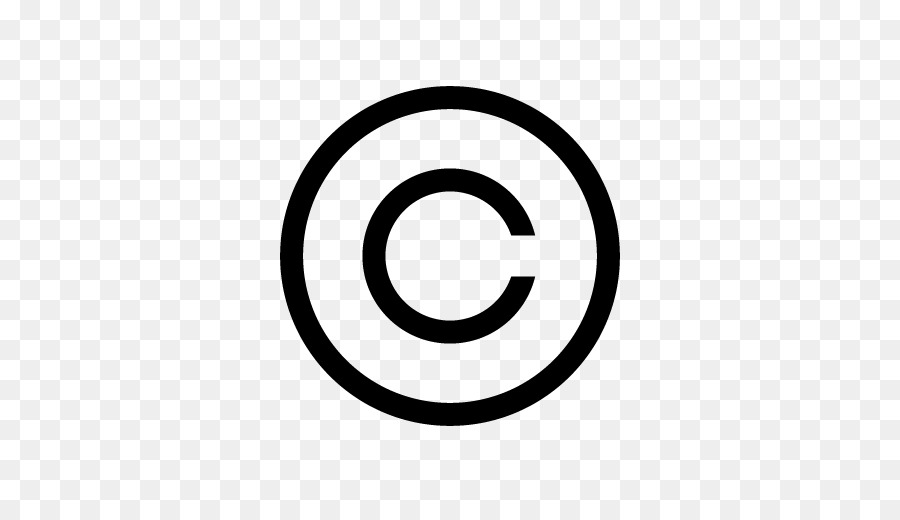 Управление образования АдминистрацииПошехонского  муниципального районаРазвитие системы образования Пошехонского муниципального района в рамках реализации национального проекта «Образование».                                   Сидельникова Марина Юрьевна, начальник                                                    муниципального  казенного учреждения Управления   образования Администрации Пошехонского   муниципального района          В соответствие с Указом Президента РФ от 7 мая 2018 года №204  «О национальных целях и стратегических задачах развития Российской Федерации на период до 2024 года» разработан и утвержден национальный  проект «Образование»,  в состав которого  входят федеральные и региональные проекты, основная часть которых будет реализовываться в т.ч. и  на муниципальном уровне.        Целью нашей с вами встречи является определение приоритетных  направлений развития муниципальной системы образования   Пошехонского  района с учетом национального проекта «Образование», главной  целью которого  является вхождение  России  в число 10 ведущих стран мира по качеству общего образования, воспитание гармонично развитой и социально ответственной личности на основе духовно-нравственных ценностей народов Российской Федерации, исторических и национально-культурных традиций        Напомню, что приоритетные направления развития системы образования Пошехонского района в резолюции приказа Управления образования №  434 от 28.11.2018г. в полной мере соответствуют  основным направлениям   федеральных и региональных проектов  национального проекта «Образование»: Современная школа, Успех каждого ребенка, Поддержка семей, имеющих детей, Цифровая образовательная среда, Учитель будущего и  Социальная активность.         Проект «Современная школа», основная задача - внедрение на уровнях основного общего и среднего общего образования новых методов обучения и воспитания, образовательных технологий, обеспечивающих освоение обучающимися базовых навыков и умений, повышение их мотивации к обучению и вовлеченности в образовательный процесс, а также обновление содержания и совершенствование методов обучения предметной области «Технология».В рамках данного направления коллективы школ  работали над обеспечением качества образования, ориентированного на достижение новых образовательных результатов и обеспечение индивидуального прогресса (успеха)  школьников, создавали безопасные и современные  условия  для осуществления образовательного процесса.Для 1158 обучающихся в 11  школах  обновлена материально-техническая база, в том числе  для занятий физической культурой и спортом  благодаря проекту «Спорт – детям», инициатором которого стал Губернатор Ярославской области Дмитрий Юрьевич Миронов. В рамках данного проекта все школы района получили современное спортивное оборудование и спортивный инвентарь на общую сумму более 1,5 млн. рублей.
Общее количество поступившего оборудования и инвентаря – 901, это футбольные, волейбольные и баскетбольные мячи, маты, брусья, перекладины, канаты, клюшки и волейбольные сетки.   СШ №1 г. Пошехонье, директор Румянцева Галина Владимировна, в рамках регионального проекта «Школа открытий 76»стала победителем конкурсного отбора среди организаций Ярославской области, реализующих профильное обучение на уровне среднего общего образования, и получила оборудование для создания научно-технической лаборатории на сумму           более 3 млн. рублей.Для выполнения требований надзорных органов и приведения МТБ в соответствии с требования ФГОС проведены ремонты помещений  СШ №2 г. Пошехонье, Вощиковской ОШ, Юдинской СШ, Гаютинской СШ, ремонты АПС и СУОП и другие противопожарные мероприятия  в Белосельской, Гаютинской , Кременевской, Покров-Рогульской школах,  на сумму  более 9 млн.р.5 образовательных организаций района ,них 3 школы провели ремонты в рамках проекта «Решаем вместе» направление «инициативное бюджетирование» при поддержке Главы района, глав сельских поселений, Депутатов Ярославской областной Думы.Для 128 учащихся с ограниченными возможностями здоровья созданы условия для обучения по АООП.Одной из важных задач в направлении «Современная школа» является  проектирование современной образовательной среды  для  достижения новых образовательных результатов в том числе через  разработку и реализацию проектов по читательской грамотности, математической  грамотности, финансовой грамотности и естественно-научной грамотности на школьном и муниципальном уровнях. Некоторый опыт  в этом направлении в районе есть, например, внедрены новые инструменты формирования и оценки функциональной грамотности обучающихся:  в Вощиковской школе, директор Хорошкова Маргарита Львовна,  разработана и реализуется междисциплинарная программа «Основы смыслового чтения и работы с текстом»,  в СШ №2 г. Пошехонье, директор Селезнева Ирина Юрьевна, реализуется междисциплинарный   курсы «Учимся работать с текстом» (1-4 класс), «Лаборатория учебных достижений» (5-6 класс), «Код текста» (7 класс),  направленные на формирование и развитие функциональной грамотности школьников. Но в других образовательных организациях эта работа носит  эпизодический характер. Важно, чтобы в этой работе участвовал весь коллектив, наблюдалась преемственность между уровнями образования (чаще бывает, в дошкольном образовании и в начальной школе развивающие технологии используются в полном объеме, а в среднем и старшем звене лишь элементы, что тормозит дальнейшее развитие детей).   Большую роль в достижении нового качества образования играет оценочная деятельность, в том числе  на основе практики международных исследований качества. Принципиально важным является понимание того, что в рамках системы оценки качества любого уровня сама оценка реализуется в двух функциях – функции контроля и функции развития (или «поддержки»).Именно за счет работы с оценкой в ее развивающей функцией мы можем рассматривать систему оценки качества как один из механизмов управления качеством образования. Положительный  опыт работы коллективов по функционированию ВСОКО   был представлен Покров-Рогульской школой, директор Соколова Татьяна Алексеевна и  Белосельской школой, директор Скобелева Любовь Алексеевна на расширенном заседании районного методического совета в июне 2019 года, на котором особое внимание было уделено  контролю образовательных достижений учащихся, предметных, матапредметных и личностных результатов, в том числе и результатов ГИА.ГИАПо окончании 2018-2019 уч.г. к государственной итоговой аттестации было допущено 130 из 131  выпускников 9 класса и все 64  выпускника 11 класса. Все выпускники 9 класса, с учетом резервных сроков, сдали экзамены  успешно и получили аттестат об основном общем образовании.   Повторно сдавали экзамены 25 человек из них четверо по двум предметам.  Лучшие результаты ГИА 9Математика: Гущина Вероника-Покров-Рогульская СШ Русский язык: Левичева Полина и Литова Анастасия-Гаютинская СШ   4 выпускников  9 класса   получили аттестат об основном общем образовании  с отличием: Грибова Дарья – СШ №1Удалов Иван  -  СШ  №2Литова Анастасия - Гаютинская СШ,Ехтенкова Алина - Пятницкая ОШ.Все выпускники 11  класса проходили государственную итоговую аттестацию в форме единого государственного экзамена. По результатам ЕГЭ  все получили аттестат о среднем общем образовании. Наиболее высоких результатов по итогам освоения программ среднего общего образования добились 2 выпускницы  11 класса   средней школы   №1 г.Пошехонье:    Румянцева Полина и Журавлева Анастасия. Они   награждены   медалью «За особые успехи в учении». Один выпускник СШ №2 г.Пошехонье не сдал  экзамен по математике профильного уровня и сдавал повторно на базовом уровне.  Лучшие результаты ЕГЭ:Математика (профильная) Ермолаева Алена  и  Журавлева Анастасия– СШ№ 1 Русский язык Сытова Анжелика  и  Лобанов Дмитрий –СШ № 2, Базина Диана - Гаютинская СШ, Ермолаева Алена и Журавлева Анастасия –СШ №1Обществознание Никанова Полина    и  Ермолаева Алена   - СШ №1Английский язык    Никанова Полина - СШ № 1.Для анализа результатов ЕГЭ в 2019 году вновь используется величина относительного среднего балла, т.е. отношение среднего балла ОО к среднему баллу по области по этому же предмету.Относительные средние баллы по обязательным предметам в городских школах остаются ниже 1, хотя в большей части,  имеют тенденцию роста по сравнению с 2018 годом.В ЕГЭ 2019 года принимали участие выпускники четырех средних школ, расположенных в сельской местности. В сельских школах относительный средний балл по обязательным предметам в большинстве школ выше 1. Всем ОО удалось повысить  средний балл, за исключением Юдинской школы по математике.  Вместе с тем,  мы вновь  вынуждены отметить, что  средние баллы по выбираемым предметам в подавляющем большинстве случаев стали  ниже, чем в 2018 году. По самому востребованному для сдачи ЕГЭ предмету – обществознанию - в 2019 году 6 выпускников не набрали даже минимального количества баллов. В целом по району 9 выпускников не преодолели минимального порога по тому или иному предмету. Самыми «трудными» для нынешних одиннадцатиклассников стали экзамены по обществознанию, математике, физике и химии. Результаты ЕГЭ заставляют задуматься о том, как изменить преподавание в старшей школе, чтобы повысить качество образовательных результатов выпускников. Однозначно для высоких баллов ЕГЭ необходимо изучать предмет на профильном уровне.  Следовательно, школа  должна обеспечить обучение в старшей школе по ИУП в соответствии с требованиями ФГОС. Необходимо дальнейшее совершенствование внутренней системы оценивания, которая будет формировать не завышенную, а реальную самооценку выпускников. Так же актуальным  остается вопрос  создания системы психолого-педагогического сопровождения выпускников    «Внедрение современных методов и технологий обучения и воспитания, обеспечивающих освоение обучающимися базовых навыков и умений, повышения их мотивации к учению и включенности в непрерывный образовательный процесс»–одна из наиболее сложных задач для системы образования  района, обозначенная  и  в федеральном проекте «Современная школа», в рамках реализации которого будет создана федеральная сеть центров образования цифрового и гуманитарного профилей «Точка роста».    Центры «Точка роста» будут создаваться как структурные подразделения школ, расположенных в сельской местности и малых городах, и направлены на формирование современных компетенций и навыков у обучающихся, в том числе по предметам технология, информатика, ОБЖ. Центры могут выполнять функцию общественного пространства для развития общекультурных компетенций, цифровой грамотности, шахматного образования, проектной деятельности, творческой социальной самореализации детей	, педагогов, родительской общественности. Средствами Центров «Точка роста» 100% контингента учащихся будут осваивать ООП по учебным предметам технология, информатика, ОБЖ на новом учебном оборудовании, с применением новых методик обучения и воспитания.  Не менее 70 % школьников  будут охвачены дополнительными общеобразовательными программами цифрового, естественно-научного, технического и гуманитарного профилей во внеурочное время. Участие школ Пошехонского района в данном проекте планируется уже с 2020года. До 2024 года Центры «Точка роста» планируется создать на базе МБОУ СШ №1 г. Пошехонье, МБОУ СШ №2 г.Пошехонье, Белосельской СШ, Гаютинской СШ, Кременевской ОШ, Колодинской СШ, Покров-Рогульская СШ,  Вощиковской ОШ им.АИ.Королева. В этих организациях  имеются: помещения для организации учебного пространства  и размещения оборудования, педагоги, способные работать в Центрах «Точка Роста» и готовые повышать свою квалификацию на соответствующих курсах,опыт работы в проектной деятельности, опыт работы по организации занятий по  шахматам в рамках внеурочной деятельности.Создание и функционирование Центров «Точка роста» в школах нашего района позволит уменьшить разрыв между возможностями городских и сельских школ, расширит возможности для предоставления качественного современного образования для наших школьников, совершенствовать  их коммуникативные навыки, способность творчески мыслить. Сложной, но в то же время актуальной задачей является построение эффективных  воспитательных практик и поэтому воспитательная работа всегда должна быть в центре нашего внимания. В этом направлении перед муниципальными органами управления образованием, образовательными учреждениями стоят задачи: - активного вовлечения несовершеннолетних в культурную, спортивную и общественную жизнь школы, района.Положительный опыт этой работы в районе имеется: в 2018 году на базе школ района созданы ресурсные центры, которыми организованы районные мероприятия и с обучающимися, и с педагогическими работниками, тем самым активизировалась  деятельность с обучающимися: ресурсным центром по развитию школьных спортивных клубов (Белосельская СШ) совместно с ДЮСШ проведено первенство по лыжным гонкам и легкой атлетике, районный фестиваль «Спорт. Здоровье. Творчество», ресурсным центром по духовно-нравственному воспитанию (СШ №2) разработан районный проект «Встречаем юбилей Великой Победы», посвященный 75-летию Победы, в рамках которого уже  проведена серия квест-игр для обучающихся 5-9 классов.- создание условий для работы творческих объединений по интересам для несовершеннолетних, в том числе обучающихся с трудностями в социальной адаптации и отклонениями в поведении;Реализация ФГОС позволила школам организовать внеурочную деятельность на всех ступенях обучения,  по всем направлениям развития личности детей, однако, эта деятельность мало учитывает интересы обучающихся  и не всегда целесообразна и эффективна, о чем свидетельствуют  результаты проверки организации внеурочной деятельности, проведенной  специалистами  МКУ Управления образования в 2018-2019 учебном году (основные замечания-сохраняется урочная форма занятий, что не соответствует требованиям ФГОС, не оборудованы и мало оснащены  помещения для проведения внеурочной деятельности, имеются замечания по всем проверенным программам по содержанию ),-оказание психолого-педагогической, социальной помощи обучающимся, испытывающим трудности в обучении, в  развитии и социальной адаптации. Да, сегодня можно говорить, что психолого-педагогическая и социальная служба района, которая включает психолого-медико-педагогические консилиумы, разработку и реализацию  АООП и ИПС детей с ОВЗ  и детей –инвалидов ,оказание помощи родителям по различным вопросам, проведение семинаров и консультаций для педагогических работников создана и работает, однако, еще не получается сопровождать всех обучающихся, имеющих проблемы, недостаточно эффективно организована работа с детьми и семьями, состоящими на различных видах учета, с детьми в период их адаптации в школе.Обращаю ваше внимание, что по данному направлению есть еще одна принципиально новая задача по организации наставничества, где по показателям национального проекта «Современная школа» к 2024 году не менее 70% обучающихся школ должны быть вовлечены в различные формы сопровождения и наставничества.  Поэтому перед школами стоит задача отработать механизмы наставничества, апробировать модели сопровождения детей с разными образовательными потребностями (одаренные дети, дети, испытывающие трудности в обучении, осуществление профессиональных проб).Решение указанных задач, в условиях ограниченности ресурсов,  потребует выстраивания сетевого взаимодействия, интеграции имеющихся возможностей, отказа от устаревших неэффективных мероприятий и форм работы.В рамках реализации регионального проекта «Современная школа»  департаментом образования проведен отбор  образовательных организаций для создания практик организации сетевой формы реализации основных и дополнительных общеобразовательных программ, победителями которого от  нашего района стали  СШ №1 и СШ №2.  Организация сетевой формы реализации образовательных программ  направлена на решение ряда целей и задач, стоящих перед современной системой образования, таких как:повышение эффективности использования имеющихся материально-технических и кадровых ресурсов как образовательных, так и иных организаций - участников сетевого взаимодействия;рациональное использование финансовых средств за счет объединения нескольких организаций над решением общей цели и задачи, отвечающей интересам всех участников взаимодействия;повышение качества образования с учетом возможности использования как инновационного оборудования и другого материально-технического, инфраструктурного обеспечения партнера, так и квалифицированного кадрового состава;повышение вариантов, реализуемых программ дополнительного образования детей;повышение профессионализма кадрового состава.         Решение вышеперечисленных задач должны обеспечить реализацию следующего проекта «Успех каждого ребенка», в рамках реализации которого  будут созданы условия для  формирования эффективной системы выявления, поддержки и развития способностей и талантов у детей, основанной на принципах справедливости, всеобщности и направленной на самоопределение и профессиональную ориентацию всех обучающихся.На какую практику мы можем опереться в этом вопросе?Это, безусловно, практика индивидуального сопровождения одаренных детей, реализуемая в рамках подготовки к конкурсам, конференциям  в том числе, профильных смен для школьников (СШ №1, СШ №2, Белосельская СШ), практика проведения ресурсным центром по работе с одаренными детьми (СШ №1) интеллектуальных марафонов для младших школьников, малых олимпиад для учащихся 5-6 классов, практика проведения психолого-медико-педагогической службой Центра «Эдельвейс» районных профориентационных  мероприятий.Однако остается нерезультативным участие наших детей во Всероссийской олимпиаде школьников. Несмотря на достаточное  количество участников и участий в школьном и муниципальном этапах,  имеем всего лишь 13 победителей муниципального этапа, хотя планируемое количество победителей (по 17 предметам, 7-11 классы) - 80.  Кроме этого,  для участия в  2019 году в региональном этапе, который проводился по 24 предметам, пограничный порог для участия преодолели в общей сложности 9 школьников  Пошехонского района, и  получили приглашение-вызов только по 4 предметам: 2 -физическая культура, 1 - иностранный язык, 1 - русский язык, 5 - литература. Сравнительный анализ участия школьников Пошехонского МР за последние годы показывает тенденцию снижения показателя количества приглашенных на региональный этап: 9 вызовов –2019г., 16 вызовов в 2018г. Из имеющихся показателей участия на региональном этапе ВсОШ стабильно низкое качество участия, только один призёр –  участник олимпиады по литературе (Смирнова Дарья, средняя школа №1, учитель Павлова Елена Алексеевна).Причину мы видим в том, что нет сегодня разработанных и реализуемых  индивидуальных образовательных программ сопровождения интеллектуально одаренных обучающихся и программ подготовки школьников к олимпиадам по учебным предметам, нет действенной системы подготовки. Эту проблему надо решать.С целью создания инновационной среды, формирующей у детей изобретательское, креативное, критическое и продуктиное мышление,  в рамках регионального проекта «Успех каждого ребенка» предусмотрено создание мобильных технопарков «Кванториум», в Ярославской  области в 2019 году c 1 сентября начнет работу  первый мобильный детский технопарк «Кванториум», благодаря которому дети, живущие в малых городах и селах Ярославской области смогут осваивать аддитивные, робототехнические, аэрокосмические,   лазерные  технологии, основы виртуальной и дополненной реальности, IT- технологии. В 2019 – 2020 учебном году мобильный технопарк  посетит 6 агломераций (6 районов) на базах общеобразовательных школ области, в том числе Пошехонский район  на базе СШ №1 г. Пошехонье.Мобильный технопарк будет  осуществлять:обучение по предметной области «Технология» учащихся  6 – 8 классов,обучение школьников по дополнительным общеразвивающим программам естественнонаучной и технической направленностей 5,9,10,11 классов (виртуальная реальность, промышленный дизайн, аэротехнолигии, геотехнологии, робототехника, инженерная графика,айти-технологии,3 Д-моделирование и др.)дистанционное сопровождение реализации детских проектов в области лазерных технологий, прототипирования, 3D-моделирования,  нейротехнологий  до уникальных объектов робототехники и беспилотных летающих объектов. Наша задача- обеспечить подвоз  и организацию детей на занятия в мобильный технопарк, время его работы по 2 недели 3 раза за учебный год с 11.00 до-18.00.Более подробно  об организации деятельности детского мобильного технопарка  вы узнаете на малой конференции. Успешность каждого ребенка, особенно при выборе дальнейшего профессионального пути во многом зависит от адресного характера профориентационной деятельности и  ориентации на индивидуальные потребности и запросы каждого обучающегося.  Образовательные организации Пошехонского района  сегодня выступают консультантами, выявляет наклонности ребенка и дают советы родителям, создают условия для организации и проведения мероприятий школьного и районного уровней профориентационной направленности:районные конкурсы «Профессиональный выбор» и «Здесь нам жить»;муниципальный чемпионат JuniorSkills;дни профессионального образования и ярмарка учебных мест;районный конкурс «Ученик года».В национальном проекте «Образование» заложен не просто комплекс мероприятий по профориентации, но и кардинальные изменения организационных, содержательных механизмов работы со школьниками в этом направлении.В 2018-2019 учебном году в рамках национального проекта «Успех каждого ребенка» наши школы участвовали в  реализации проекта Всероссийских открытых уроков профессиональной ориентации «ПроеКТОриЯ».Портал «ПроеКТОриЯ» представляет собой онлайн-площадку для коммуникации, выбора профессии и работы над проектными задачами, игровую платформу с конкурсами, опросами и флешмобами, а также интернет-издание с уникальным информационно-образовательным контентом. Основными задачами Всероссийских открытых уроков профессиональной ориентации «ПроеКТОриЯ» является помощь детям в осознанном выборе будущей профессии, соответствующей запросам отечественной экономики. К проведению уроков  привлекаются не только учреждения профессионального образования, но крупного и среднего бизнеса. Целевая аудитория-обучающиеся образовательных организаций с 8 по 11 классы и их родители. Благодаря урокам, учащиеся могут  познакомиться  с новыми передовыми профессиями и сформировать осознанное понимание возможности построения своей  карьеры. В прошедшем учебном году активно принимали  участиев просмотре уроков  учащиеся Колодинской, Юдинской, Покров-Рогульской  и Белосельской школ, не участвовали в просмотрах Ермаковская и Пятницкая школ. Уважаемые коллеги, настоятельно рекомендую  использовать новые формы профориентационной работы с детьми, используя возможности таких проектов как «ПроеКТОриЯ», «Билет в будущее», так как основная задача коллективов образовательных организаций  создать условия  для  осознанного выбора обучающимися  профессии, тем более, что проекты обеспечивают преодоление регионального и социального неравенства за счет предоставления всем равных условий доступа к знаниям и идеям, информационным ресурсам и консультациям благодаря современным онлайн-технологиям, и позволят сформировать национальную базу талантливых школьников в инженерных и научных областях.На создание для обучающихся условий самореализации и профессионального развития, на развитие добровольчества, талантов и способностей у детей путем поддержки общественных инициатив направлен проект «Социальная активность», основная задача которого – организовать инфраструктуру, помогающую ученикам и преподавателям разрабатывать и реализовывать собственные волонтерские проекты. Проект должен увеличить количество вовлеченных в активную гражданскую жизнь и задать новый темп развития волонтерского движения. В течение 2018-2019 учебного года у 7 образовательных организаций района  это направление деятельности было приоритетным, для координации деятельности которых создан районный ресурсный центр  по развитию волонтерского (добровольческого) движения школьников на базе Гаютинской школы, директор Колюхов Алексей Николаевич. В мае 2019 года состоялся первый районный Форум детских общественных объединений «Территория актива», в июне состоялся районный Слет участников организаций отдыха детей и их оздоровления  «ДОБРОволец», в рамках которыхпроизошла консолидация волонтёрского движения образовательных организаций района, получили распространение лучшие инновационные практики  деятельности добровольческих объединений, были созданы условия для расширения взаимодействия, активного вовлечения обучающихся  в социально значимую деятельность, формирования активной жизненной и профессиональной позиции.Первые шаги сделаны, в дальнейшем в ходе реализации проекта приоритетное направление деятельности в районе - образовательное волонтерство -  это сфера добровольческой деятельности, которая позволяет оказать помощь людям в одной из самых значимыхобластей - получении знаний и подразумевает преподавание на безвозмездной основе, организацию мастер-классов, научных лагерей, экспедиций и олимпиад. Образовательное волонтерство представляет собой единство теоретической и практической готовности всех субъектов (детей и педагогов) к осуществлению взаимодействия в решении воспитательных задач. Более подробно о работе ресурсного центра и волонтерских отрядов  вы узнаете на малой конференции.В 2018-2019 учебном году стартовал проект «Доступное  дополнительное образование для детей», цель которого увеличение охвата детей в возрасте 5-18 лет дополнительными общеобразовательными программами. Наш район успешно справился с поставленной  задачей, обеспечив процент охвата детей услугами дополнительного образования 73%.  Центр «Эдельвейс» (директор Марина Татьяна Витальевна) был определен как муниципальный опорный центр, проведена работа по обучению кадров, по разработке новых программ дополнительного образования, изучался спрос детей на программы, которые интересны и востребованы и детьми и родителями.  В 9-ти муниципальных образовательных организациях(2-х учреждениях дополнительного образования, 4-х школах и 3-х детских садах) было реализовано более 80 Программ. 193  детям были оформлены сертификаты персонифицированного финансирования. В 2019-2020 году мы должны не допустить  снижения  охвата детей программами дополнительного образования, кроме того обеспечить доступность программ дополнительного образования для детей с ограниченными возможностями здоровья. С этой целью планируется получение лицензии на реализацию программ ДО  Белосельской и Гаютинской школами.  Пока нам  не удается  удовлетворить все потребности  детей и родителей в услугах дополнительного образования по следующим причинам:дефицит кадров и недостаточный уровень квалификации педагогов, позволяющий  обеспечить высокое качество дополнительного образования, особенно среди совместителей;недостаточный уровень развития инфраструктуры образовательных организаций;мало программ для детей старшего школьного возраста;не обеспечивается достаточная информированность родителей и детей об услугах дополнительного образования, о  необходимости получения сертификатов дополнительного образования,  о существующих программах, о  портале «Навигатор», где собраны все программы, реализуемые в районе;со стороны администрации Центра «Эдельвейс» наблюдается слабый анализ достигнутых результатов, имеющихся проблем, не определены перспективы развития.            Развитие цифровых компетенций у обучающихся является одним из приоритетов государственной политики в сфере образования. На это направлен региональный проект «Цифровая образовательная среда», основными задачами которого являются :повсеместное внедрение инструментария, позволяющего обеспечить функционирование цифровых сервисов;переподготовка кадрового состава общеобразовательных организаций по технологиям цифровизации  образования и  организация профессиональных сетевых сообществ;обновление образовательных программ в части практического использования цифровых технологий и создание актуального справочника цифровых образовательных ресурсов для использования в образовательном процессе.К концу текущего года, согласно целям нацпроекта „Образование”, в нескольких регионах страны должна быть внедрена целевая модель цифровой образовательной среды (ЦОС), которая впоследствии будет распространена на всю территорию России. В Пошехонском районе согласно приказу Департамента образования   эта модель будет внедрена в СШ №1. Какую же роль играет цифровизация образования?Если говорить об образовании в целом, нам необходимо научить детей не только пониманию того, какие знания, навыки и компетенции им нужны, но и тому, в каком источнике они могут это найти. В этом случае наряду с традиционными — родители, учитель — на помощь могут прийти новые источники — цифровые инструменты и платформы. При этом, цифра в данном случае — это только инструмент: никто не говорит о замене учителя на робота, учебника — на планшет, а школы — на интернет и онлайн-курсы. Мы должны четко понимать, что школа ценна сама по себе. У школы есть две важнейшие задачи — базовые фундаментальные знания и социализация: учитель дает новое, знакомит с неизвестным, вдохновляет, помогает построить маршрут, сопровождает в этом процессе — и никакой компьютер заменить его в этом не может. Речь идет о цифровом пространстве, которое будет создано для объединения всех участников образовательного процесса: управленцев, руководителей образовательных организаций, учителей, детей и их родителей. Цифровая образовательная среда (ЦОС) состоит из трех крупных блоков: первый носит абсолютно управленческий характер, это касается бухгалтерии, отчетности, расписания, электронных дневников и журналов. Данные будут вноситься однократно, и далее все необходимые запросы станут формироваться и отправляться по нажатию одной кнопки.Второй блок — единая цифровая образовательная платформа, где будут собраны все образовательные сервисы и весь контент, получивший положительную экспертную оценку. Речь идет об агрегаторе, на котором будут размещены сервисы Российской электронной школы, „Яндекс.Учебник”, „Учи.ру” и другие. Это позволит обеспечить равный доступ к качественному образованию абсолютно для всех детей и учителей.Третий блок — это платформа для горизонтального обучения и взаимодействия. Платформа будет формировать „цифровой след” участников и на основе этих данных предлагать им новые возможности для развития: дополнительные программы, проекты, конкурсы, мастер-классы. Важная составляющая цифровой образовательной среды — это налаженный диалог и коммуникация между всеми участниками образовательного процесса: для этого будет разработан своего рода мессенджер, который  будет не только налаживать общение, но и помогать в организации работы учителя.            Говоря о развитии дошкольного образования, хочу отдельно выделить фокус изменений. Согласно национальному проекту «Демография» до 2021 года нам необходимо обеспечить доступность дошкольного образования для детей до 3-х лет, а согласно национальному проекту «Образование» и региональному  проекту «Поддержка семей, имеющих детей» необходимо до 2024 года обеспечить родителей детей, получающих дошкольное образование в семье, психолого-педагогической, методической и консультативной помощью, а также организовать образовательно-просветительскую работу для граждан, желающим принять на воспитание в свои семьи детей, оставшихся без попечения родителей. В  нашем районе  такая помощь оказывается  родителям (законным представителям)  через  деятельность консультационных пунктов, которые с  2009 года функционируют в пяти образовательных организациях  Пошехонского района. Это детские сады  № 2 «Рябинка»,  № 3 «Ручеек», № 7 «Улыбка»,  № 8 «Сказка» и  психолого-медико-педагогическая служба  Центра «Эдельвейс» (ранее Центр «Надежда»).  Указанные учреждения являются составной частью региональной системы психолого-педагогического консультирования родителей. К данной работе привлечены узкие специалисты, педагоги, медицинский персонал. Деятельность консультационных пунктов является актуальной, но пока нельзя сказать,  что  очень востребованной родителями. Об этом свидетельствуют данные мониторинга деятельности КП за 1 полугодие 2019 года. Несмотря на то, что информация о работе КП размещена на сайтах образовательных организаций, информационных стендах, все-таки процент родителей, воспользовавшихся такой помощью, очень низкий. Наша задача - обеспечить доступность  оказания услуг психолого-педагогической, методической и консультативной помощи для всех родителей вне зависимости от места их проживания, более активно проводить информационно-разъяснительную деятельность, в том числе через подготовку раздаточных материалов. С нового учебного года количество  КП увеличится и  данную услугу будут также оказывать педагоги   Яснополянского  детского сада  и ДС № 1 «Матрешка». Также в   рамках проекта  в районе определены два учреждения, которые станут базовыми организациями региональной службы оказания услуг психолого-педагогической, методической и консультативной помощи родителям: ДС № 2 «Рябинка» и Центр «Эдельвейс». Кроме того, оба эти учреждения и детский сад № 7 «Улыбка» определены  как учреждения, оказывающие раннюю комплексную помощь детям от рождения до трех лет, имеющим нарушения в развитии или риски возникновения нарушений, а также их семьям. Данные учреждения должны будут осуществлять очные, выездные, дистанционные консультации, руководствуясь нормативно-правовыми документами как федерального так и регионального уровня, а наша задача - информировать родителей о создании региональной и муниципальной  службы оказания услуг психолого-педагогической, методической и консультативной помощи и о деятельности образовательных организаций муниципальной  системы образования через сайты образовательных  организаций,  родительские собрания,  информационные стенды;  расширять сеть консультационных пунктов;   обеспечить доступность консультирования  и  повысить его качество с учетом потребностей родителей.                Следующее и очень важное  направление национального проекта «Образование» в части работы с педагогическими кадрами определено федеральным проектом «Учитель будущего», направленным на внедрение национальной системы профессионального роста, охватывающей не менее 50% учителей общеобразовательных организаций Российской Федерации.Особое внимание в проекте уделено молодым педагогам, так как система нуждается в обновлении кадрового состава образовательных организаций, в закреплении в отрасли молодых и талантливых педагогов и управленцев.Основным механизмом достижения планируемых показателей должна стать системная работа по непрерывному развитию профессионального мастерства работников системы образования. А основными условиями реализации федерального проекта – постоянное и планомерное повышение квалификации педагогических работников, в том числе на основе использования современных цифровых технологий, участия в деятельности профессиональных ассоциаций, в программах обмена опытом и лучшими практиками. Кроме того, в рамках развития национальной системы учительского роста, в том числе, планируется разработка и внедрение модели единых оценочных требований и стандартов для оценки компетенций педагогических работников общего, дополнительного и профессионального образования.Таким образом, основная линия изменений в управлении квалификациями педагогов на муниципальном уровне должна идти через:активное включение (на основе цифровых технологий, онлайн-активностей, конкурсов и др.) в уже внедренные формы мотивации педагогов. Это и обновленные профессиональные педагогические и управленческие конкурсы «Учитель года», «Молодые профессионалы», профессиональные педагогические игры, летние школы для молодых педагогов, созданный районный клуб молодых педагогов «Открытие», который помогает создать атмосферу продуктивного обучения молодых специалистов по профессиональным проблемам, педагогическое наставничество. В 2018-2019 у.г. в районе в 22 раз проводился районный этап Всероссийского конкурса «Учитель года» по 3 номинациям, участниками которого стали 8 педагогов района, 7 педагогов приняли участие в муниципальном этапе Всероссийского конкурса «За нравственный подвиг учителя»,5 педагогов представляли наш район на региональных этапах профессиональных конкурсов «Педагогический дебют», «Сердце отдаю детям», «Воспитатель года».Участие наших педагогов в региональных конкурсах показало лидерские качества педагогов, их активную позицию в профессиональном развитии, но недостаточный уровень инновационности методических разработок, низкий уровень рефлексивности участников. В  период проведения региональных этапов конкурсов методическая служба организовала деятельность общественного жюри из числа педагогических работников ( 17 человек ), что позволило педагогам познакомиться с опытом коллег и установить контакты на профессиональном уровне .формирование муниципального плана работ по поиску эффективных механизмов мотивации педагогов к профессиональному развитию. Нам понадобиться ревизия имеющихся  неэффективных практик, как например формальная работа многих РМО, встраивание в актуальные региональные, межмуниципальные или другие муниципальные проекты, например такие как Российская электронная школа и другие. Уважаемые коллеги, мы понимаем, что успех любого дела зависит от заинтересованной позиции руководителя, педагога, я призываю вас активнее включаться в процессы собственного профессионального развития, смелее предлагать новые формы профессионального общения, тем более что в районе положительный опыт есть. На протяжении  5 лет команда педагогов  Покров-Рогульской средней школы является  активным участником инновационного движения на уровне области, имея статус региональной инновационной площадки, в рамках которой в школе работают КОУЧИ (команды обучающихся учителей), ежегодно педагоги  участвуют  в заседаниях Педсовета-76, летних школах с участием научных работников не только Ярославской области, но  и других  территорий, знакомятся  с работой школ других регионов в ходе выездных семинаров.  Уважаемые коллеги, я надеюсь, что заинтересованный разговор о реализации национального проекта «Образование» на территории Пошехонского муниципального района продолжится в выступлениях в прениях и в рамках работы «малых конференций», успехов нам всем и с наступающим новым учебным годом.Малая конференция «Современная школа»Создание Центров образования цифрового и гуманитарного профилей «Точка роста» в общеобразовательных организациях Пошехонского муниципального районаСкобелева  Любовь Алексеевна – директор МБОУ Белосельской СШ.В рамках национального проекта «Образование» в 2019-2020 учебном году в нашей школе начнет функционировать Центр образования цифрового и гуманитарного профилей «Точка роста» в рамках реализации федерального проекта  «Современная школа».Для чего нужен такой центр?  Во-первых,  его создание позволит уменьшить  разрыв  между городскими и сельскими школами,    расширит возможности для предоставления качественного современного образования, поможет сформировать у обучающихся современные технологические и гуманитарные навыки.Во-вторых, центр будет способствовать развитию общекультурных компетенций, цифровой грамотности, шахматного образования, проектной деятельности, социальной самореализации детей, педагогов, родителей.Почему он важен для нас? В первую очередь – это возможность улучшения материальной базы, в частности, по предмету «Технология», которое мы давно планировали. Центр позволит не только организовать изучение общеобразовательных программ по предметным областям «Технология», «Математика и информатика», «ОБЖ» на современном уровне, в формах, активизирующих интерес обучающихся к предметам, но и  позволит разнообразить выбор программ внеурочной деятельности.Как будет работать центр?  Планируем, что центр будет функционировать целый день: в первую половину дня будут проводится уроки по обозначенным предметам, а после ребят ждут занятия в рамках внеурочной деятельности.Что сделано?  - Изучены методические рекомендации по проекту- Проведено информационное совещание с педагогами;-Начата разработка локальных актов, регламентирующих работу центра;- Выбраны помещения для размещения центра;- В план внеурочной деятельности включена программа «Мы играем в шахматы» (1-4, 5-8 кл.);- Запущен проект по оформлению дизайна центра среди обучающихся и студентов, будущих учителей.Что планируем сделать?   Приобретение новейшего оборудования для школы - не самоцель. Оно будет использоваться, и эту деятельность будут реализовывать подготовленные педагоги. На сегодняшний день наличие подготовленных кадров – наша проблема и решить ее нужно в короткие сроки.  Для ее решения планируем использовать возможности дистанционного обучения. Считаем, что поможет нам и внутрифирменное обучение педагогов, которое мы планируем начать в первом полугодии. Учить будем всех педагогов. Начнем с ознакомления с перечнем возможного оборудования, с его техническими характеристиками. Для этого будем использовать интернет, а также привлекать технических специалистов из других учреждений. Возможно, попробуем организовать экскурсии, например, в Ярославский педагогический колледж. Следующим этапом будет корректировка содержания программ учебных предметов и разработка программ внеурочной деятельности. Целью педагогов в данном направлении будет обеспечение 100%-ной «загруженности» нового оборудования ради учебной успешности каждого ребенка.   Об оборудовании, которое поступит в школу в рамках проекта, стоит сказать особо, поскольку каждая единица призвана работать во исполнение главной задачи - современного образования школьников.Так благодаря получению нового оснащения обновится содержание предметной области «Технология» с формированием таких новых компетенций, как 3D-моделирование, прототипирование, компьютерное черчение, технологии цифрового пространства. Курсы внеурочной деятельности планируем разработать в области физической культуры и основ безопасности жизнедеятельности. Например, навыки оказания первой медпомощи будут отрабатываться в зоне «Основы безопасности жизнедеятельности» при помощи современных тренажеров-манекенов.  Хотелось бы привлечь к сотрудничеству грамотных специалистов в области информационных технологий для реализации программ внеурочной деятельности. Если мы сможет реализовать наши планы, то сможем предоставить новый формат образования не только своим ученикам, но и детям из соседних школ, а также способствовать повышению цифровой грамотности родителей.Говорят, что точка роста - это тот замечательный момент, когда вдруг человек понимает что-то про себя (Я могу – я вырос). Нужно сделать так,  чтобы  обучение в Центре  помогло каждому ребенку испытать этот  замечательный момент.Повышение качества образования через реализацию междисциплинарной программы «Основы смыслового чтения и работы с текстом»Хорошкова Маргарита Львовна- директор МБОУ Вощиковской ОШ имени А.И. КоролеваЦель национального проекта «Образование»: обеспечение глобальной
конкурентоспособности российского образования, вхождение Российской Федерации в число 10 ведущих стран мира по качеству общего образования. Одним из показателей успешности вхождения в мировое образовательное пространство является выполнение образовательных международных стандартов, в которых формирование функциональной грамотности обозначено в качестве одной из приоритетных задач. Согласно АА. Леонтьеву «функциональная грамотность» - «способность человека использовать приобретаемые в течение жизни знания для решения широкого диапазона жизненных задач в различных сферах человеческой деятельности, общения и социальных отношений». Одной из составляющих функциональной грамотности является читательская грамотность. В исследовании PISA «читательская грамотность – способность человека понимать и использовать письменные тексты, размышлять о них и заниматься чтением для того, чтобы достигать своих целей, расширять свои знания и возможности, участвовать в социальной жизни». Основой читательской грамотности является смысловое чтение.В ФГОС, отражающем социальный заказ нашего общества, подчеркивается важность обучения смысловому чтению и отмечается, что чтение в современном информационном обществе носит «метапредметный» или «надпредметный» характер и умения чтения относятся к универсальным учебным действиям. Поскольку чтение является метапредметным навыком, то составляющие его части будут в структуре всех универсальных учебных действий: в личностные УУД входят мотивация чтения, мотивы учения, отношение к себе и к школе; в регулятивные УУД - принятие учеником учебной задачи, произвольная регуляция деятельности; в познавательные УУД – логическое и абстрактное мышление, оперативная память, творческое воображение, концентрация внимания, объем словаря.В настоящее время сложившийся кризис чтения у обучающихся определен следующими факторами: не умеют работать с информацией: сопоставлять соотносить, искать, конкретизировать, прогнозировать;не умеют анализировать самостоятельно описанную ситуацию;не умеют составлять развёрнутый ответ в виде текста, выделять и анализировать  детали;не умеют использовать разные типы чтения: просмотровый (ознакомительный), поисковый (с ориентацией на отбор нужной информации), аналитический;не могут ответить на вопросы, предполагающие многократное возращение к условию с целью получить из него дополнительную информацию;не могут учесть точку зрения или знания адресата;не могут определить замысел и цели автора текста.Формирование навыков смыслового чтения важно и при подготовке к ОГЭ и ЕГЭ. При выполнении заданий, требующих анализа содержания текста, интерпретации и преобразования его в иные знаковые формы (таблицу, схему, знаковый конспект), даже успешные учащиеся допускают ошибки при формулировании вопросов или суждений.	Проводимая независимая оценка качества образования в форме ВПР содержит задания, направленные на оценку сформированности умений читать и понимать текст, использовать полученную информацию для проведения рассуждений.     В нашей школе была разработана междисциплинарная программа «Основы смыслового чтения и работы с текстом»  – это программа достижения метапредметных образовательных результатов в рамках совместной деятельности  (урочной и внеурочной) обучающихся и учителей. Цель программы - создание условий для формирования и развития умений смыслового чтения.Для реализации программы прежде всего было необходимо обучить педагогов. Для этого был проведен педсовет «Приемы техники смыслового чтения в разных предметных областях», на котором были даны методические рекомендации для проведения уроков и занятий внеурочной деятельностью. Педагоги естественно-математических дисциплин прошли курсы «Формирование навыков смыслового чтения на уроках», материалами которых поделились с коллегами. С целью взаимного обучения педагогами регулярно проводились открытые уроки и занятия внеурочной деятельностью с использованием технологий, способствующих формированию навыков смыслового чтения (РКМЧП, проблемный диалог, проектную деятельность, технологию продуктивного чтения), также использование методов и различных общепринятых видов работы с текстом: пересказ, составление плана, восстановление деформированного текста, выборочное чтение, чтение с пометами и так далее. В рамках внеурочной деятельности был введен курс «Чтение. Работа с текстом», который реализуется с 5 по 9 класс. Личностными результатами являются:готовность ученика целенаправленно использовать знания в учении и в повседневной жизни для поиска и исследования информации, представленной в различной форме; способность характеризовать собственные знания и умения по предметам, формулировать вопросы, устанавливать, какие из предложенных учебных и практических задач могут быть им успешно решены; познавательный интерес к различной информации; читательский интерес;Метапредметные результаты:умение понимать проблему, выдвигать гипотезу, структурировать материал, подбирать аргументы для подтверждения собственной позиции,  формулировать несложные  выводы, основываясь на материале текста-источника; умение работать с разными источниками информации, находить ее, анализировать, использовать в самостоятельной деятельности. умение делить текст на смысловые части, составлять простой и сложный планы,умение сравнивать объекты, о которых говорится в тексте, выделяя несколько существенных признаков,умение представлять материал в виде таблицы или схемы;Предметные результаты сгруппированы по разделам в соответствии с ФГОС:Работа с текстом: поиск информации и понимание прочитанногоРабота с текстом: преобразование и интерпретация информации Работа с текстом: оценка информации.Кроме уроков и занятий  внеурочной деятельностью приемы смыслового чтения были включены и в общешкольные мероприятия: квест – игра «Читай – город», для родителей, дошкольников и младших школьников игра «В лабиринтах русской речи». Для формирования у родителей понимания важности деятельности по формированию навыков смыслового чтения у детей были проведены родительские собрания, совместная игра с детьми, пробный мониторинг  по работе с текстом, пробный письменный  экзамен по русскому языку и устное собеседование.С целью выявления эффективности работы по данной программе ежегодно проводилась оценка сформированности метапредметных результатов (осознанного чтения, умения работать с информацией) в начальной школе и в основной (авторы О.Б. Логинова, С.Б. Яковлева - начальная школа,  Г.С.Ковалева – основная школа.). Наблюдается повышение качества образования.За 3 предыдущих года педагоги школы получили большой опыт в проведении уроков и занятий с использованием технологий, способствующих развитию читательской грамотности обучающихся, и продолжат работу по использованию данных технологий в образовательном процессе.  В основной школе будет продолжена реализация курса «Чтение. Работа с текстом». Планируется включение в план общешкольных мероприятий интеллектуальных игр и конкурсов, направленных на развитие читательской грамотности. Будет организована совместная работа школьной и сельской библиотек для проведения мероприятий для родителей, учеников начальных классов и дошкольников. Данная деятельность будет способствовать формированию функциональной грамотности обучающихся.Особенности организации внеурочной деятельности в старшей школе                                                               Ванюкова Светлана Алексеевна-, заместитель                                                                директора по учебно-воспитательной работе                                                                МБОУ Гаютинской СШ           Внеурочная деятельность является неотъемлемой и обязательной частью основной образовательной программы, на старшей ступени обучения она имеет существенные отличия от начальной и основной. В прошлом учебном году перед педагогическим коллективом для полноценной реализации внеурочной деятельности в соответствии с ФГОС СОО были поставлены следующие задачи:Обеспечить обновление и функционирование школьного детского самоуправления с учетом событий, инициированных и реализованных самими обучающимися.Апробировать функционирование на базе школы детских объединений, а также курсов внеурочной деятельности: ШСК «Альтаир», волонтерский отряд «Лидер», «Пресс-центр», «Вокальная студия» и др. Организовать профпробы и / или социальные практики обучающихся в зависимости от их профессиональных предпочтений.Организовать образовательные поездки и экскурсии в осенние (весенние) каникулы.         На данный момент система внеурочной деятельности на уровне среднего общего образования в МБОУ Гаютинской СШ согласно ФГОС включает в себя: - жизнь ученических сообществ, в том числе деятельность президента школы и министерств в рамках школьного самоуправления (Министерство образования и культуры, безопасности и правопорядка, связи и печати, труда и заботы, спорта и здравоохранения);- объединения по интересам: «Пресс-центр», волонтерский отряд «Лидер», спортивный клуб «Альтаир»;  - курсы внеурочной деятельности по выбору обучающихся: «Вокальная студия», «Развитие речевого мастерства», «Спортивная секция»; - организационное обеспечение учебной деятельности; - обеспечение благополучия обучающихся в пространстве школы; - систему воспитательных мероприятий.          Организация жизни ученических сообществ в школе осуществляется в рамках формата «Демократический проект» (цикл мероприятий, разработанный инициативной группой школьников, победившей в ходе демократических выборов).         Для этого в соответствии с первой задачей была обновлена система школьного самоуправления, разработано Положение о школьном самоуправлении. На его основании в сентябре были организованы выборы президента школы, который собрал команду единомышленников, совместно с ними составил предвыборную программу. В кабинет министров вошли лидеры из числа обучающихся 9-11 классов, способные самостоятельно действовать, принимать решения и их осуществлять.Школьным органом самоуправления был разработан Календарь образовательных событий, которые были внесены в план воспитательной работы школы. Основные мероприятия плана прошли в соответствии с графиком. Школьным правительством, Советом Дела полностью самостоятельно были организованы следующие общешкольные мероприятия:-  День самоуправления: президент школы Барсуков И. выполнял роль директора школы; проводил мульти-интегрированный урок для учащихся 12 класса (учителей), интеллектуальную викторину для обучающихся 9-11 классов; министр образования и культуры Базина Д. отвечала за проведение уроков учителями-дублерами, составляла расписание, министр связи и печати Литова А. организовывала информационное сопровождение; министр безопасности и правопорядка следил за соблюдением дисциплины;- Осенний тематический бал «На ретростиле» с оформлением зала и костюмов выступающих в стиле 80-90-х годов;- Конкурс «Школьное Евровидение на базе Гаютинского ДК;- Новогодний вечер для старшеклассников с оформлением новогодней фотозоны;- День науки; - Общешкольный турнир по шашкам и др. Также в рамках разработанного школьным правительством Календаря образовательных событий на 2018-2019 год совместно с Управляющим Советом школы было организовано посещение старшеклассниками Интерактивно-познавательного центра «Зелёная планета» города Череповца.В качестве лидера школы ее президент Барсуков Иван принял участие в районном конкурсе «Ученик года-2018», где занял 1 место во многом благодаря группе поддержки, состоящей из самых активных членов школьного самоуправления.  Данный конкурс способствовал проявлению инициативы, самостоятельности, показал, что наши старшеклассники – это сплоченная и дружная команда. Деятельность старшеклассников в рамках школьного самоуправления может рассматриваться и как ряд профессиональных проб: президент школы планирует поступить в вуз на специальность «Государственное и муниципальное управление» (в 10 кл. реализовал и защитил индивидуальный проект «Программа личностного роста “Управляй будущим”»), министр связи и печати связывает свое будущее с профессией журналиста, министр спорта мечтает стать учителем физической культуры.В соответствии с ФГОС в школе созданы и действуют детские объединения: школьный спортивный клуб «Альтаир», волонтерский отряд «Лидер», «Пресс-центр». Руководство этими объединениями осуществляется педагогами (учитель физической культуры Киселев С.А., учитель начальных классов, член Управляющего Совета школы Суворова Е.В., учитель русского языка и литературы, зам. директора по УВР Ванюкова С.А.) при помощи школьного правительства: члена Совета ШСК и министра спорта и здравоохранения школы Парфеновой П., министра труда и заботы, члена волонтерского отряда Березиной Е., министра связи и печати, редактора школьной газеты Литовой А. Основа ШСК «Альтаир» – многолетние традиции, любовь к спорту. В работу ШСК входит деятельность в рамках спортивных секций, занятий внеурочной деятельностью, мероприятия по плану работы клуба.Спортивные соревнования для учеников не менее важны, чем предметные олимпиады. Обучающиеся участвовали и заняли призовые места в районных соревнованиях по настольному теннису, мини-футболу, лёгкой атлетике, лыжных гонках, фестивале ШСК, фестивале ГТО и других. Одно из значимых в жизни школы событий – прошедший 2 октября общешкольный спортивный праздник, приуроченный к открытию отремонтированного спортзала (по федеральной программе ремонта спортивных залов). Спортсменами школы при непосредственном руководстве членов Совета ШСК, министра спорта Парфеновой П. была проведена большая подготовка, позволившая сделать этот праздник ярким и запоминающимся. 17 октября на базе нашей школы состоялись межшкольные соревнования по прыжкам в высоту (совместно с МБОУ Ермаковской СШ), 22 февраля была проведена товарищеская встреча с командами Ермаковской школы (многоборье «Кубок Отечества»).В школе также действует объединение «Пресс-центр», основная задача которого – включение в систему средств массовой коммуникации сообщества обучающихся 6-11 классов, расширение информационного пространства школы, в том числе через создание школьной газеты. В начале года были определены члены редколлегии, должность редактора занял министр связи и печати. За год было создано 9 номеров газеты, посвященных самым значимым событиям в жизни школы. С номерами газеты имеет возможность ознакомиться и общественность: печатаются дополнительные экземпляры для распространения. На реализацию общей цели социализации, профориентации и самореализации личности учащихся также направлена внеурочная деятельность в рамках курсов по выбору: «Вокальная студия», «Развитие речевого мастерства» и др.Проведенная в этом году диагностика показала, что у учеников 10 класса наблюдаются самые высокие показатели личностного роста (по 12 позициям из 13).  Наиболее ярко у обучающихся сформировано ценностное отношение к труду, человеку, семье, Отечеству и физическому здоровью, чему способствует планомерная работа всего педагогического коллектива.Таким образом, внеурочная деятельность – это ресурс, позволяющий школе достичь нового качества образования, а обучающимся – новых высот, личностного развития.Несмотря на проделанную работу, остаются нерешенными некоторые вопросы.В планах на этот год – организация кабинета профориентации, продолжение просмотра видеоуроков проекта «Проектория», включение в профориентационный проект «Билет в будущее». Знакомство с профессиями на сегодняшний момент носит преимущественно теоретический характер. Хотелось бы чаще выезжать на экскурсии, для этого необходимо определить перечень мест, заключить соглашения с тем или иным предприятием, учебным заведением.Самой большой проблемой на сегодняшний момент является выполнение требований ФГОС СОО к проведению социальной практики, профессиональных проб, стажировок обучающихся в других учреждениях, на производстве. Что касается социальных профессий, то здесь мы выходим из положения во многом благодаря нашей системе самоуправления, как уже было сказано. Такие же направления, как «медицина», «производство», у нас остаются под вопросом, и это необходимо решать.Но мы надеемся, дорогу осилит идущий, ведь нет неразрешимых проблем, если есть желание, возможности и силы их решать.Современная школа: новые возможностиРумянцева Галина Владимировна – директор МБОУ СШ №1 г. ПошехоньеПо итогам 2018 года на ежегодном торжественном мероприятии «Премия года», в номинации «Лучшее образовательное учреждение муниципальной системы образования»  признано  общеобразовательное учреждение средняя школа №1 г. Пошехонье.   Мы самое большое образовательное учреждение Пошехонского района. У нас созданы все необходимые условия для получения детьми среднего общего образования. За последние годы материально-техническое обеспечение школы значительно изменилось.  Имеются  современные оборудованные кабинеты, медицинский кабинет; столовая;  2 спортивных зала; тренажёрный зал, спортивный городок, стадион, спортивная площадка.  Два компьютерных класса, рассчитанных на 22 места. Интерактивным оборудованием оснащены 6 кабинетов, а в  11 кабинетах имеется  проекционное оборудование.Особая роль  в школе  отводится учителю, так как он является главной движущей силой качественного образования.  Педагогический коллектив школы  – мобильный, творческий. Достаточно высок процент молодых педагогов до 35 лет - 17 человек из 41  педагога,  с высшим педагогическим образованием – 39 (95%), высшую и первую квалификационную категорию имеют – 32 человека. Школа имеет положительный опыт в инновационной деятельности, мы являемся ресурсным математическим центром. В рамках регионального проекта с  2015  года открыта математическая школа для обучающихся 5 – 8 классов. На базе школы  работает представительство центра образования школьников ЯРИЦ «Новая школа», что позволяет более качественно под готовить обучающихся как к Всероссийской олимпиаде школьников, так и к итоговой аттестации. В течение нескольких лет  школа является опорным ШИБЦ, именно он играет ведущую роль в создании единой информационно-образовательной среды школы. Деятельность нашего центра распространяется на все сферы жизни школы. Всё  ОУ превращается в единый  ИОЦ,  позволяющий  не только повысить интерес к чтению детей и подростков, расширить их читательский кругозор, но и позволяет сделать эффективным процесс подготовки   и сопровождения, как  талантливых детей, так и детей с ограниченными возможностями. В свободном доступе на базе ИБЦ имеются 14 компьютеров. За эти годы нами созданы зоны самостоятельной и коллективной работы, презентационная и рекреационная зоны. В  течение двух лет мы посещали региональные семинары по сетевому взаимодействию с другими образовательными организациями региона, перенимали опыт и делились своим. Провели два региональных  практико-ориентированных  семинара в ноябре 2017 и феврале 2019 года «Возможности школьного информационного библиотечного центра в работе с одаренными детьми и в организации внеурочной деятельности».Современный  ИБЦ представляет  собой  информационное  пространство, в котором обеспечен  равноправный  и открытый доступ к качественным  источникам информации на любых носителях, в том числе печатным, мультимедийным и цифровым коллекциям. С 2006 года в школе ведется профильное обучение по направлению  технологического профиля (физико-математическое).В ноябре 2018 года  мы получили грант  на приобретение оборудования в рамках проекта «Школа открытий.76» для создания проектной научно-технической лаборатории. В мае текущего года  в рамках данного проекта получили новое оборудование для кабинетов химии, биологии, физики, информатики и географии на сумму более трех миллионов рублей. Семь педагогов школы благодаря сотрудникам ИРО прошли курсы повышения квалификации, по использованию данного оборудования, что позволит вывести профильное обучение на новый уровень.Школьное  образование – особая ступень в развитии ребенка. Расширяется сфера его взаимодействия с окружающим миром, увеличивается  потребность  в  самовыражении. Способствует этому и полученная лицензия на реализацию  дополнительных общеобразовательных программ для  детей и взрослых. В течение двух лет мы реализуем программы технического, естественно-научного и социально-педагогического направления. Это «Школьное лесничество», «Киностудия», Школьная газета» и как результат вот уже второй год  команды обучающихся школы занимают  призовые места в номинации «Мультимедийная журналистика», «Фотография» в региональном конкурсе «Junior Skills».  Именно благодаря подготовке, полученной в дополнительном образовании, обучающиеся  школы являются неприменными участниками муниципальных и региональных олимпиад по педагогике.С введение стандартов второго поколения актуальным становится необходимость внедрения в образовательный процесс практико-ориентированных форм профессионального самоопределения, которые помогут обучающимся попробовать себя в различных профессиональных видах деятельности, определить именно ту профессию, которая наиболее соответствует их интересам, способностям и возможностям в социуме. Мы понимаем, что самостоятельно без поддержки наших  социальных партнеров самостоятельно выполнить данную задачу школа  не в состоянии. В течение года  школа  реализовала  систему профориентационной работы и предпрофильного обучения, осуществляя сотрудничество с центром технического творчества Кванториум г. Рыбинска – это площадка, оснащенная  высокотехнологичным оборудованием, которого не имеет ни одно образовательное учреждение района.Мы заключили сетевой договор о взаимодействии  по программам «Занимательные науки» для 5-6 классов занятия призваны подготовить учащихся к восприятию и осмыслению физических процессов, изучаемых в основной и средней школе, практическому применению знаний, их связи с наукой и техникой. Один час в неделю занятие проводит в школе наш педагог, программа построена таким образом, что соответствует непрерывности естественно-научного образования и ориентируется на структуру содержания школьного обучения цикла естественно-математических наук,  данные занятия выполняют роль ранней пропедевтики и позволяют реализовать принцип развивающего обучения. «Робоквантум. Основы робототехники»  для 7-8 классов  дают возможность детям самостоятельно в технопарке конструировать роботов и дронов, изучать альтернативную энергетику, программировать и создавать новые материалы. Содержание программы реализуется  также во взаимосвязи с предметами школьного цикла. Теоретические и практические знания по робототехнике значительно углубляют  знания учащихся по ряду разделов физики (статика и динамика, электрика и электроника, оптика), черчению (включая основы технического дизайна), математике и информатике.  Программа является базовой и не предполагает наличия у обучаемых навыков в области робототехники и программирования. Уровень подготовки учащихся может быть разным. Профессиональные пробы для 9 класса, а также профильные программы для технологического профиля «Путь в профессию» 10-11 класс. В процессе освоения обучающие вовлекаются во все этапы научного познания: от наблюдения явлений и их эмпирического исследования до выдвижения гипотез и экспериментальной проверки теоретических выводов. Еженедельно обучающиеся в сопровождение педагогов по субботам уезжали  на школьных автобусах в Рыбинск для занятий в центре. Новизна программ, заключалась  в том, что площадку и педагогов для проведения занятий с обучающимися предоставляет детский технопарк «Кванториум» г. Рыбинска.Не смотря на то, что мы  в данном учебном году мы получили  достойное оборудование по робототехнике и уже имеем опыт работы в преподавании профильных предметов, в реализации дополнительных общеобразовательных программ в текущем году мы продолжаем сотрудничать с технопарком  «Кванториум» г. Рыбинска.  В этом учебном году на базе школы  три раза в год  в течение двух недель будет работать мобильный «Кванториум». Дети всего района смогут реализовать свои  возможности и  способности в техническом творчестве. А обучающиеся школы вновь еженедельно смогут отправиться в г.Рыбинск для занятий с педагогами «Кванториума» впервые обучающиеся посетят программы  Наноквантума, связанные с предметом химии для 8-9 классов.Проблем и нерешенных вопросов у нас остается достаточно много это и как организовать образовательное пространство комфортное для всех участников УВП, что нужно для того чтобы молодые педагоги стали профессионалами своего дела, как наладить взаимодействие с родительской общественностью, что необходимо предпринять, чтобы раскрыть новые возможности для каждого участника УВП.          Однако, мы можем с уверенностью говорить о позитивной динамике влияния инновационной деятельности,  как на развитие учащихся, так  и на развитие самих педагогов. Школа № 1 г.Пошехонье сегодня – это современная школа новых технологий и лучших традиций отечественного образования, школа педагогического мастерства и творчества, место, где успех каждого, становится успехом всех, а учеба не просто подготовка к жизни, а сама жизнь.Малая конференция «Успех каждого ребенка»Система работы педагога по сопровождению одаренных детей.                                                                   Павлова Елена Алексеевна–учитель русского языка                                                                     и литературы МБОЦ СШ №1 г. Пошехонье.Создание условий для выявления и поддержки талантливых детей является одним из приоритетных направлений развития российского образования. О значимости данного направления деятельности говорил Президент Российской Федерации В.В. Путин в своем Послании Федеральному Собранию. Одарённый ребёнок - это ребёнок, который выделяется яркими, очевидными, иногда выдающимися достижениями в том или ином виде деятельности. В моей практике  сложилась определённая система работы с одарёнными детьми. Основными направлениями являются следующие:-диагностическая работа, позволяющая выявить направления одарённости ребёнка;- система занятий по развитию одарённости в выявленном направлении;- подготовка к олимпиадам, конкурсам, интеллектуальным играм различного уровня,- исследовательская  и проектная деятельность.Как выявить одаренность детей на уроках родного языка и литературы? Такие дети отличаются неординарным мышлением, особой памятью, незаурядной волей, мыслительными и речевыми способностями, личностными качествами: ответственностью, самостоятельностью, нравственными качествами. Выявить одарённых детей можно в результате наблюдения, с помощью психологических методик (н-р, методика "Карта одаренности" Савенкова А.И.). Существенную помощь в этом может оказать школьный психолог. Чтобы привлечь таких детей к сотрудничеству, я опираюсь на развитие  мотива достижений, направленное на  поддержку  уверенности ученика в своих силах через формирование позитивной самооценки. Провожу индивидуальные беседы для обсуждения достижений и неудач, интересуюсь отношением ученика к процессу и результату своей деятельности. Помогаю ставить перед собой реальные цели. Советую записывать эти цели в тетрадь и отмечать, где и как они будут работать над достижением этих целей, что им для этого понадобится.В зависимости от выявленного вида одарённости ребёнка разрабатываю индивидуальный образовательный маршрут, выстраиваю траекторию развития учащегося. В основе ИОМ лежит  план мероприятий по развитию способностей конкретного ребёнка.   Например, развитию литературной одарённости способствует система занятий, направленных на формирование выразительности речи,  создание творческих работ. Таким образом  мы  готовимся к творческим и интеллектуальным конкурсам.Работа по ИОМ даёт положительные результаты  в исследовательской и проектной деятельности.  В МБОУ СШ №1 г. Пошехонье работает представительство государственного образовательного учреждения дополнительного образования Ярославской области «Ярославский региональный инновационно - образовательный центр «Новая школа», которое осуществляет комплексное сопровождение одарённых детей. С 2011 года я провожу занятия кружка «Юный филолог» с учащимися  7-11 классов как в группе, так и индивидуально. Занятия проводятся 1 раз в неделю после уроков в течение 2 учебных часов. В 2015-2016 учебном году для учащихся 7 класса мною была разработана  авторская программа «Готовимся к олимпиаде по русскому языку». Целью программы является формирование и развитие лингвистического мышления, совершенствование речемыслительной деятельности, коммуникативных умений и навыков, обеспечивающих свободное владение русским языком в разных сферах и нестандартных ситуациях его использования. В настоящее время работаю по программам центра «Новая школа», адаптированным к обучающимся 8-11 классов: «Текст как единица коммуникации» и «Олимпиада по русскому языку: теория и практика». Такие  программы направлены на совершенствование практических  навыков построения связных текстов.  Важной составляющей методического обеспечения вышеперечисленных программ являются электронные курсы «История русского языка»,  «Современный русский язык», «На пути к олимпиаде по литературе», которые позволяют индивидуализировать процесс обучения, облегчить процесс закрепления изученного материала,  формирования и отработки практических навыков по решению лингвистических задач. Электронные  курсы расположены на портале дистанционного обучения ГОУ ДО ЯО ЯРИОЦ «Новая школа». Чтобы получить к ним доступ, необходимо зарегистрироваться. Такой ресурс очень актуален для школьников, проживающих в отдаленных районах Ярославского региона.Работа по программам центра «Новая школа» приносит  хорошие результаты. Так,  в период с  2011 по 2019 г.г. наблюдается положительная динамика показателя количества победителей и призёров всероссийской олимпиады школьников  муниципального и регионального уровней. Результатом  оценивания планируемых результатов работы с одаренными детьми является использование технологии портфолио. Такая технология стимулирует ребёнка, вселяет уверенность,  позволяет не останавливаться на достигнутом. Проблема работы с одаренными детьми в наше время актуальна и очень сложна, ведь перед учителем встают задачи, решение которых требует творческой активности, напряжения всех сил, проявления индивидуальности. Для повышения своего профессионального уровня участвую в работе семинаров с участием преподавателей ФГБОУ ВО «Ярославский государственный педагогический университет им. К.Д. Ушинского» и составителей олимпиадных заданий муниципального и регионального уровней.При подготовке к урокам, олимпиадам рекомендую обратиться к Национальному корпусу русского языка. Это собрание текстов в электронной форме, в котором можно осуществить поиск слов, словосочетаний, грамматических форм с помощью определённой поисковой системы. Перспективы работы с одарёнными детьми – это усиление адресной  помощи одарённым детям и детям с признаками одарённости на основе данных психологической диагностики, создание системы педагогической диагностики, механизма медико-психологического обследования одарённых детей в образовательном учреждении и карты успешности развития ребёнка. Необходимо активизировать массовую работу со всеми обучающимися школы, взаимодействие с родителями детей и учреждениями дополнительного образования и культуры. Работа с одаренными детьми – это забота о развитии науки, культуры и социальной жизни нашего общества завтра. Об этом очень точно высказался Сократ: «Учитель, подготовь себе ученика, у которого сам сможешь учиться».Развитие социальной активности обучающихся                                                  Колюхов Алексей Николаевич-директор                                                               МБОУ  Гаютинской СШ                                                               Суворова Елена Владимировна – учитель начальных                                                               классов МБОУ Гаютинской СШ               В Указе Президента Российской Федерации от 7 мая . № 204 одна из задач – создание условий для развития наставничества, поддержки общественных инициатив и проектов, в том числе в сфере добровольчества (волонтерства). В 2018 году на школу была возложена почетная миссия стать районным ресурсным центром по поддержке и развитию волонтерского (добровольческого) движения школьников. На этот момент в школе существовал и активно действовал волонтерский отряд «Лидер» под руководством Суворовой Елены Владимировны.             Во время летних каникул отряд участвовал в квест-игре «Я – волонтер» на Дне города Пошехонье, стал победителем в номинации «Лицо с обложки». Также во время каникул члены отряда неоднократно занимались благоустройством школьной территории, территории детской игровой площадки в центре села, территории памятника погибшим в Великой Отечественной войне.             Коллектив старается объединять усилия по поддержке волонтерского движения. В День знаний 1 сентября для обучающихся 9-11 классов был проведен урок России «Я – волонтер», где старшеклассники отвечали на вопросы: кто нуждается в помощи волонтёра? зачем нужны волонтеры? какими качествами должен обладать волонтёр?, обсуждали особенности волонтёрского труда и пришли к выводу, что быть волонтером – почетно и интересно.           Волонтерский отряд заботится о заброшенных могилах односельчан, о нашем сельском храме. В этом учебном году волонтёрским отрядом «Лидер» проведены следующие мероприятия: экологическая акция «Чистый двор», благотворительная акция «Шаг навстречу», посвящённая Дню пожилого человека, социальная акция «С днем учителя!» (поздравление учителей-пенсионеров МБОУ Гаютинской СШ), социальная акция «День добрых дел», социальная акция «Красная ленточка», укладка дров в домовой церкви, акция «Покормите птиц» (изготовление кормушек с детьми дошкольной группы). Положительным следует признать социальное партнерство с сельской библиотекой: совместно были проведены мероприятия, посвященные Дню народного единства,  акция ко дню и декаде инвалида «Я и ты – мы все равны!» с приглашением ребенка-инвалида, «Новогодний серпантин»; Социальным агентством молодежи – организация квест-игры «Мир профессий».         Член волонтёрского отряда Базина Д. с группой поддержки участвовала в  районном конкурсе «Лучший волонтёр Пошехонского МР» (31 октября), где победила в номинации «Эрудит волонтерской деятельности».        Волонтерское движение предполагает разные направления деятельности: социальное волонтерство, экологическое волонтерство, спортивное волонтерство, культурное волонтерство, и т.д. Мы же в своей работе сориентировались на образовательное волонтерство.         И конечно, эту работу не под силу выполнить одному человеку, поэтому в работу включился весь педагогический коллектив. На заседании педагогического совета мы обсудили кто чем силен и определили задачи для каждого члена коллектива. Кто-то профи в организации квест игр, кто-то лучше владеет ИКТ-средствами, кто-то хорошо умеет работать с младшими школьниками, а кто-то со старшеклассниками.  Таким образом, никто не остался в стороне, а совместные усилия приводят к положительному результату.            Одним из первых результатов совместной работы стал районный форум волонтерских отрядов «Территория актива», а в августе педагоги школы стали наставниками четвертой профильной смены для членов волонтерских объединений района «Твори добро» летнего оздоровительного лагеря «Солнышко», а волонтеры – члены отряда «Лидер» – их помощниками. Каждый из педагогов школы провел мероприятие с детьми, внеся свой вклад в общее дело.           И это только начало пути. Впереди еще много мероприятий, которые нам предстоит организовать и провести. Чтобы эту работу осилить усилий коллектива одной школы недостаточно. Необходимо наладить тесные связи с коллективами школ района. Надеемся на тесное сотрудничество.Дополнительное образование детей: перспективы развития Тутынин Михаил Анатольевич, ВрИО директораМБУ ДО «ДЮСШ г. Пошехонье».         МБУ ДО «ДЮСШ г. Пошехонье» существует с 2009 года, на данный момент у нас 27 учебных групп в которых обучается 337 детей. Занятия проходят на базе 7 различных учреждений и только одна группа занимается на базе спортивной школы это «Шахматы», тренер Стародубцев Д.М.	У понятия «развитие» много направлений и характеристик, сегодня я остановлюсь в основном на двух, это количественное развитие и качественное. И то и другое можно рассматривать через эффективность (отношение затрат ресурсов к результату деятельности). Так с точки зрения количественного развития эффективность деятельности МБУ ДО «ДЮСШ г. Пошехонье»  с 2016 года по настоящее время выросла на 88%. Я считаю это великолепным результатом. Ведь каждый третий ребенок в Пошехонском МР имеет возможность получить бесплатное дополнительное образование в нашем учреждении, а заодно укрепить здоровье и развить свои физические качества, что в наше время поголовного засилия телефонов и компьютеров крайне необходимо. В перспективе у количественного развития есть еще некоторые неиспользованные ресурсы. Так остается неохваченным Рыбинское направление, из желающих заниматься футболом детей Кременевской и Вощиковской школ сформировать группу с выездом  в Пошехонье в послеурочное время. На базе Покров – Рогульской школы сформировать группу шахматистов. Кроме того возможно некоторое количественное увеличение уже существующих групп дошкольного и младшего школьного возраста в черте города. В более старшем возрасте ребенку трудно будет «догонять» группу занимающуюся не первый год, но и это в принципе возможно, как пример могу привести Смирнову Дарью пришедщую заниматься в группу 4 года обучения и сумевшую к январю – февралю занять достойное место в команде. Конечно это не даст большого количественного прироста и в перспективе количественного развития самая главная задача удержать взятую высочайшую планку. 	Что же касается развития качественного, то здесь результаты двоякие. Есть прекрасные результаты, такие как присвоение нашей выпускнице звания «Кандидат в мастера спорта» по олимпийскому виду спорта, это первый подобный результат в истории современного Пошехонского спорта, за что снова хочу публично выразить благодарность нашему тренеру – преподавателю Дмитриеву И.А., прекрасные выступления боксеров, тренер Пименов В.А., девушек по степ – аэробике тренер Корзина А.В. Но при всем этом, наблюдается и другая тенденция – сокращение игровой, спаринговой практики, необходимейшего звена в обучении и становлении личности юного спортсмена. Причин много. Снижение бюджетного финансирования,  появление вступительных взносов на участие в основной массе соревнований, резкая заорганизованность подготовки к соревнованиям (вхождение в различные базы, предоставление уймы необязательных с моей точки зрения документов, усложнение процедуры подготовки поездок и пр.), изменение возрастов и мест проведения соревнований, несвоевременное оповещение о сроках,  местах и положениях соревнований. Все отдано на окуп электронному документообороту к которому, к сожалению, готовы не все тренеры – преподаватели нашей шклы. Большую роль играет общий уровень требований к проведению соревнований в целом по стране, из – за чего мы можем принять в Пошехонии лишь некоторые незначительные соревнования.	Перспективой качественного развития считаю 1. Повышение квалификации тренеров – преподавателей. 2. Увеличение отношения основных работников к совместителям. 3. Приход молодых, энергичных специалистов. 4. Создание новой структуры «Шахматный клуб». 5. Развитие индивидуальных видов спорта таких как Лыжи, Легкая атлетика.	Ну и как наверное самое большое пожелание в перспективе построение специализированного помещения (ФОК, ФСК или, хотя бы просто отдельного спортивного зала, который в утреннее время можно загрузить физкультурными занятиями с дощколятами а в вечернее с юными спортсменами и взрослыми сборными) и приобретение собственного современного транспорта, хотя бы на все дополнительное образование.Дополнительное образование детей: перспективы развитияМарина Татьяна Витальевна – директор МБУ ДО Центра «Эдельвейс»            Цель проекта «Успех каждого ребёнка»: обеспечение к 2024 году для детей в возрасте от 5 до 18 лет доступных для каждого и качественных условий для воспитания гармонично развитой и социально ответственной личности путём увеличения охвата дополнительным образованием 80% от общего числа детей, в том числе охват не менее 27% детей по ДОП естественнонаучной и научно-технической направленностей, обновления содержания и методов дополнительного образования детей, развития кадрового потенциала и модернизации инфраструктуры системы дополнительного образования детей.           Как выглядит ситуация на сегодня в Пошехонском МР? На сколько достигнута поставленная цель? На сегодняшний день охват дополнительным образованием детей в Пошехонском МР составляет 72%. Созданы условия: разработаны, апробированы и внедрены современные, обновлённые ДОП.Обновлено содержание кабинета информационных технологий, кабинета прикладного творчества  в Центре «Эдельвейс». За счёт Гранта приобретено новое оборудование: системные блоки, ноутбук, многофункциональное устройство, веб-камера, магнитно- маркерная  доска, видеокамера, интерактивная доска, принтеры, цифровой фотоаппарат, электромеханические конструкторы LEGO, канцелярские товары. Модернизация инфраструктуры позволит в полной мере реализовать новые, современные, отвечающие современным требованиям и запросам детей и родителей, дополнительные общеразвивающие программы различной направленностей: «Робототехника», «Видеоскрайбинг», «Мультстудия», «Природная мастерская».         Доля детей с ограниченными возможностями здоровья, обучающихся по ДОП, в т.ч. с использованием дистанционных технологий должна достигнуть 34% от общего количества детей с ОВЗ.  Для детей с ОВЗ  обновлены программы: «Волшебная палитра», «Калейдоскоп», «Фитнес-аэробика», разработаны новые дополнительные программы социально-педагогической направленности: «Мастерская развития», «Учусь учиться», «ПознавайКа», «Ступеньки к школе», «Развиваем речь», «Хочу всё знать».  Разработаны, апробированы и внедрены две программы  с использованием дистанционных технологий: «Твои первые шаги в анимации» и  «Чудеса из глины своими руками», что позволит обучать детей не только в городе ,но и в районе в целом.         Следующее направление для развития Центра – это общественные движения, такие как РДШ, ЮнАрмия,  Школа медиаторов». В рамках данных направлений планируется консолидировать усилия по информатизации и сопровождению деятельности этих объединений, активизации штабов РДШ на уровне района, обучению детей умению разрешать конфликтные ситуации с помощью медиативного подхода, учить детей уважать себя и окружающих, занимать и развивать активную жизненную позицию, ценить и принимать людей.            Для улучшения качества дополнительного образования необходим новый подход, такой как  сетевое взаимодействие. Только заинтересованность со стороны образовательных организаций в форме сетевого взаимодействия поможет продвинуть дополнительное образование в районе на новый уровень. И здесь, конечно, важна позиция руководства образовательными организациями: используя ресурсы  друг друга, мы можем решить ряд проблем. Поэтому в августе-сентябре заключаем договоры и соглашения о сотрудничестве с партнёрами из образовательных организаций об организации взаимодействия и реализации программ и проектов в сетевой форме.            Не менее важным для развития системы дополнительного образования является совершенствование профессионального мастерства педагогических и управленческих кадров. В прошлом учебном году все педагоги(включая совместителей) и администрация Центра  прошли обучение в рамках проекта «Доступное дополнительное образование для детей» в Ярославле и Москве. Запланировано продолжить обучение педагогов и администрации на КПК.          С целью выявления и распространения лучших практик дополнительного образования детей, повышения его качества, а также признания общественного и профессионального статуса педагогических работников и образовательных организаций Пошехонского муниципального района  в 2019-2020 учебном году будет организован и проведён районный конкурс «Лучшие практики дополнительного образования детей».Резолюциямалой конференции «Успех каждого ребенка»от 29.08.2019г.    Реализация национального проекта «Образование» позволяет создать условия для  формирования эффективной системы выявления, поддержки и развития способностей и талантов у детей, основанной на принципах справедливости, всеобщности и направленной на самоопределение и профессиональную ориентацию всех обучающихся, на развитие добровольчества, поддержку общественных инициатив.Участники конференции отметили, что в районе имеется положительный опыт  работы педагогических коллективов: это практика индивидуального сопровождения одаренных детей, реализуемая в рамках подготовки к олимпиадам, конкурсам,  в том числе, профильных смен для школьников (СШ №1, СШ №2, Белосельская СШ),  практика проведения ресурсным центром по работе с одаренными детьми (СШ №1) интеллектуальных марафонов для младших школьников, малых олимпиад для учащихся 5-6 классов, практика проведения психолого- медико-педагогической службой Центра «Эдельвейс» районных профориентационных мероприятий, мероприятия, проведенные районным ресурсным центром   по развитию волонтерского (добровольческого) движения школьников (Гаютинская СШ):  первый районный Форум детских общественных объединений «Территория актива», районный Слет участников организаций отдыха детей и их оздоровления  «ДОБРОволец», в рамках которых произошла консолидация волонтёрского движения образовательных организаций района, получили распространение лучшие инновационные практики  деятельности добровольческих объединений, были созданы условия для расширения взаимодействия, активного вовлечения обучающихся  в социально значимую деятельность, формирования активной жизненной и профессиональной позиции.   В 2018-2019 учебном году стартовал проект «Доступное  дополнительное образование для детей»,  результатом реализации которого стало увеличение охвата детей в возрасте 5-18 лет дополнительными общеобразовательными программами до 73%.  Центр «Эдельвейс»  был определен как муниципальный опорный центр, проведена работа по обучению кадров, по разработке новых программ дополнительного образования,  изучался спрос детей на программы, которые интересны и востребованы и детьми и родителями.  Эффективность проводимой работы во многом зависит от адресного характера деятельности и  ориентации на индивидуальные потребности и запросы каждого обучающегося.  Образовательные организации Пошехонского района  сегодня выступают консультантами, выявляет наклонности ребенка и дает советы родителям, создают условия для организации и проведения мероприятий школьного и районного уровней интеллектуальной, творческой,  профориентационной направленностей.В национальном проекте «Образование» заложен не просто комплекс мероприятий, но и кардинальные изменения организационных, содержательных механизмов работы с обучающимися.Участники конференции рекомендуют:МКУ Управлению образования1.1.Обеспечить контроль  за достижением образовательными организациями показателей  региональной составляющей национального проекта  «Образование»: 1.1.1. Не менее 85% от общего числа школьников Пошехонского муниципального района приняли участие в открытых онлайн-уроках, реализуемых с учетом цикла открытых уроков «ПроеКТОриЯ», направленных на раннюю профилизацию.1.1.2.Не менее 70%  детей с ОВЗ и детей – инвалидов, не менее 100% детей, состоящих на различных видах учета, осваивают дополнительные общеобразовательные программы, в том числе  с использованием дистанционных технологий.1.1.3. Не менее  80 %  детей охвачены дополнительным образованием.1.1.4. Не менее 30% граждан, вовлеченных в доброволььческую деятельность, а также не менее 50% добровольческих объединений  используют единую информационную платформу «Добровольцы России».1.1.5. Реализация не менее 1 программы в сфере добровольчества, не менее 1 комплексной программы развития волонтерства в общеобразовательной организации, не менее 1 социального проекта школьных волонтерских отрядов. 1.2. Обеспечить координацию деятельности мобильного  Кванториума  на базе МБОУ СШ №1 г. Пошехонье.1.3. Обеспечить контроль деятельности районного ресурсного центра   по развитию волонтерского (добровольческого) движения школьников на базе МБОУ Гаютинской СШ и контроль разработки и реализации программ развития волонтерства в образовательных организациях.Руководящим работникам  образовательных организацийОбеспечить достижение образовательными организациями показателей  региональной составляющей национального проекта  «Образование» (п.1.1.1.-п.1.1.5.).Разработать  и обеспечить реализацию программ подготовки учащихся к олимпиадам.Создать новые места для реализации дополнительных общеразвивающих  программ  (футбол, шахматы, робототехника,  дистанционные курсы Центра «Эдельвейс»,  лицензирование деятельности по программам дополнительного образования). Обеспечить участие детей в работе мобильного Кванториума.Обеспечить своевременное зачисление  детей на дополнительные общеразвивающие программы через портал ПФДО.Руководителям организаций дополнительного образования  обеспечить создание практик организации сетевой формы реализации дополнительных общеобразовательных программ.Педагогическим работникамОбеспечить достижение образовательными организациями показателей  региональной составляющей национального проекта  «Образование» (п.1.1.1.-п.1.1.5.).Обеспечить разработку и реализацию индивидуальных  программ сопровождения  обучающихся.Обеспечить изменение содержания  и форм профориентационной работы.Обеспечить охват детей  дополнительными общеразвивающими программами, в том числе детей с ОВЗ, детей – инвалидов и  детей, состоящих на различных видах учета.Обеспечить достаточную информированность родителей и детей об услугах дополнительного образования.Обеспечить использование ЕИС «Добровольцы России».Малая конференция «Учитель будущего»Конкурсное движение: повышение профессионального мастерства педагогических работниковКомарова Ольга Владимировна-заместитель директора по методической работе МБУ ДО Центра «Эдельвейс»              В Указе Президента РФ от 7 мая 2018 г. № 204 "О национальных целях и стратегических задачах развития Российской Федерации на период до 2024 года” указывается на решение задачи внедрения национальной системы профессионального роста педагогических работников.             О глобальных реформах в системе образования РФ сейчас говорят повсюду. Они затрагивают все направления, от дошкольных образовательных организаций и начальной школы до высших учебных заведений. Перестройка системы коснулась не только учебных программ, форм и методов преподавания, но и повышения уровня квалификации самих педагогов.  Максимально эффективному решению этой задачи способствует система роста профессионального уровня педагогов, которая до 2020 года будет постепенно внедряться на всей территории РФ. В рамках апробации проекта национальной системы учительского роста (НСУР), нового механизма аттестации (ЕФОМ – единых федеральных оценочных материалов), а так же профессионального стандарта педагога, что логично встраивается в нацпроект «Образование», устанавливаются единые требования к содержанию и качеству профессиональной педагогической деятельности и предполагают повышение мотивации педагогических работников к труду и качеству образования.           Кроме этого федеральные государственные образовательные стандарты всех ступеней образования определяют профессиональную готовность учителя (педагога) в условиях обновления содержания: освоение и внедрение современных технологий, методов, организационных форм и средств обучения, умение обучать всех детей без исключения (одарённых, детей ОВЗ), Учитель (педагог) должен быть готов к постоянному совершенствованию и самообразованию, адаптироваться к работе в пространстве педагогического творчества.          Поэтому в условиях федеральной и региональной стратегии развития кадрового потенциала необходимо установить новые подходы к организации профессионального становления и развития кадров муниципальной системы образования.            Одним из таких средств является методическое сопровождение, ориентированное не только на внешние требования современного образования, но и на внутренние профессиональные потребности педагогов. При этом методическая работа на основе сопровождения должна выстраиваться системно: от уровня общеобразовательной организации до муниципальной методической службы и далее региональной МС.          Сегодня мы проведём малую конференцию «Учитель будущего» в формате диалоговой площадки; попытаемся проанализировать лучший опыт ОО и педагогических работников; определим основные задачи развития кадрового потенциала МСО; проблемные направления профессионального развития; поразмышляем какие стратегические действия необходимо спланировать на будущее на уровне муниципалитета, на уровне образовательной организации (в соответствие с целями и задачами нацпроекта «Образование»).           Согласно Указу Правительства Российской Федерации поручено при разработке национального проекта в сфере образования исходить из того, что к 2024 году необходимо обеспечить решение одной из задач: формирование системы профессиональных конкурсов в целях предоставления гражданам возможностей для профессионального и карьерного роста.  Поэтому речь пойдёт о повышении профессионального мастерства педагогических работников через организацию и проведение профессиональных конкурсов (приоритетном направлении деятельности районной методической службы), с целью создания условий для творческой и профессиональной самореализации педагогических работников системы образования Пошехонского МР в рамках активизации конкурсного движения.  Утверждение К.Д.Ушинского о том, что учитель живет до тех пор, пока учится, в современных условиях приобретает особое значение.  Педагог, ориентированный на профессиональный рост, стремится заявить о себе широкой общественности с целью повышения педагогического мастерства и распространения опыта своей работы. У каждого педагогического работника появляется возможность показать, что он является современным учителем, потому что использует современные образовательные технологии; обобщает и распространяет собственный педагогический опыт, прежде всего на районном уровне (мастер-классы, презентации опыта работы, открытые уроки и мероприятия, круглые столы и др.), а впоследствии и на региональном уровне. Таким образом конкурсы профессионального мастерства – одно из средств повышения профессионализма учителя. Они создают благоприятную мотивационную среду для профессионального развития педагогов, распространения инновационного опыта, способствуют профессиональному самоопределению. И каждый конкурс несет свою смысловую нагрузку.1). В 2018 г. впервые прошёл региональный профессиональный конкурс «Педагогический дебют» В нём участвовали 3 педагогического работника ОО Пошехонского МР.В этом году сопровождая педагогов в конкурсах профессионального мастерства (муниципальных и региональных этапов всероссийских конкурсов): в период подготовки и участия в конкурсах для конкурсантов организованы психологические тренинги, индивидуальное консультирование, просмотр подготовленных этапов Конкурса с рекомендациями и замечаниями.2). Всероссийский конкурс «Учитель года России 2019» в этом году в Пошехонском районе проводился в 22 раз, всегда направленный на развитие творческой деятельности педагогических работников, поддержку новых технологий в организации образовательного процесса, рост профессионального мастерства, утверждение приоритетов образования в обществе. В МЭ Всероссийского конкурса «Учитель года России 2019» приняли участие 3 учителя, 3 дошкольных педагога и два педагога дополнительного образования. Два победителя конкурса разных номинаций представляли Пошехонский район на РЭ конкурса.Участие конкурсантов в очных испытаниях на МЭ показало лидерские качества педагогов, их активную позицию в профессиональном развитии, творческие способности.Но в тоже время организаторы конкурса и члены жюри отмечают низкий уровень «инновационности» методических разработок (конкурсанты представляют обычную систему работы учителя, воспитателя или педагога дополнительного образования); они трудно справляются со стрессовой ситуацией при прохождении публичных этапов конкурса; показывают низкий уровень рефлексивности, т.е. возможность продуктивно оценить проведённый урок/занятие.Считаем необходимо: - на уровне школы готовить конкурсанта заранее в течение учебного года, давать ему возможность принимать участие в публичных выступлениях, показывать мастер-классы, открытые занятия, делать анализ и самоанализ учебных занятий (используя методические рекомендации на сайте методической службы), нарабатывать результат, который в конечном счете станет продуктом инновационной методической разработки; - на уровне района продолжить взаимодействие со психолого-медико-педагогической службой МБУ ДО Центра «Эдельвейс» в проведении для конкурсантов психологических тренингов; проведение установочных информационных семинаров и мастер классов от победителей конкурсов прошлых лет.3). В муниципальном этапе Всероссийского конкурса «За нравственный подвиг учителя» приняли участие 7 педагогов в разных номинациях. Автор лучшей работы -  с воспитательной программой летнего оздоровительного лагеря с дневным пребыванием детей «Мир вокруг тебя» Смирнова М.Ю. продолжила своё участие в РЭ конкурса. Экспертная комиссия отметила недостаточность  методической и содержательной проработанности, недостаточность привлекательности и значимости для детей проектов, программ, методических разработок педагогов. Рекомендуем: для педагогов, участвующих в конкурсе посещение областных и районных установочных семинаров, которые направленны на информирование участников о специфике конкурса. Главное – разработка программ и проектов по нравственному воспитанию детей и молодёжи должны быть глубоко и системно проработаны с точки зрения духовно – нравственного воспитания по 3 стратегическим линиям: катехизации (вооцерквление ребёнка), инкультурации (воспитание детей в традициях родной культуры) и социализации.4). Районный конкурс интернет ресурса: сайта или персональной страницы педагогического работника на сайте ОО проводится в этом году впервые и направлен на развитие творческой деятельности педагогов, роста профессионального мастерства участников конкурса, распространения опыта работы, поддержки использования информационно-коммуникационных технологий в профессиональной деятельности, повышения стремления к достижению высоких результатов в педагогической деятельности, выявления лучших и оригинальных личностей и утверждение приоритетов образования в обществе.Мы видим, что основная проблема заключается в том, что в основном интернет страницы/ сайты готовят педагоги в период подготовки к участию во всероссийских конкурсах профессионального мастерства, вообще нет обратной связи, и после завершения конкурса они перестают обновляться. Итоги конкурса подводятся, к сожалению участвующих в конкурсе учителей мало, педагогов дополнительного образования нет, активность проявили педагоги дошкольного образования.Образовательный процесс уже невозможно представить вне сети Интернет, в которой все стремительнее формируются сообщества пользователей (учителей, учеников, их родителей), осуществляющих поиск, хранение, систематизацию информации, они формируют совместное мышление, воспитывают умение критически относиться к информации, делятся своими успехами и наработками, приглашают к обсуждению собственных идей.А многие ли педагоги участвуют в интернет конкурсах? Всероссийский фестиваль педагогических идей «Открытый урок»? Учителя могут разместить свои авторские материалы на сайте издательства «Первое сентября» и познакомиться с опытом творческих учителей (воспитателей, педагогов дополнительного образования) в сети. Все это способствует профессиональному развитию, достижению более высокого уровня значимости в педагогическом сообществе.В период проведения РЭ конкурсов методическая служба организовывала деятельность общественного жюри (из числа педагогических работников в районе: по конкурсу «Педагогический дебют 2019» участвовали 13 педагогов, составили 56 экспертных заключений; по конкурсу «Учитель года 2019» участвовали 4 педагога, составили 4 экспертных заключения. Проявляя свою профессиональную активность педагоги не только знакомятся с опытом коллег, но и устанавливают новые контакты на профессиональном уровне.В сентябре будет объявлен конкурс программ внутрифирменного обученияРезультаты: конкурсы профессионального мастерства разного уровня помогают: - методической службе и администрации ОО выявить уровень профессионального мастерства конкурсантов, среди всех участников выделить самых инициативных, творческих педагогов, способных заниматься методической и административной работой (что очень важно в преддверии утверждения новой модели аттестации ЕФОМ); - самим участникам транслировать свой педагогический опыт, изучить опыт коллег, в том числе других территорий, развить собственные способности, реализовать свой творческий потенциал, повысить авторитет в педагогическом коллективе. - а главное осмысливать происходящее в современной школе, проектировать своё профессиональное развитие и свою дальнейшую педагогическую деятельность, направленную на профессиональные достижения и карьерный рост.Таким образом,  подготовка и участие в конкурсах становятся настоящей школой повышения уровня педагогической компетентности. Как говорил К.Д.Ушинский «В деле обучения и воспитания ничего нельзя улучшить минуя голову учителя».Внутрифирменное  обучение как ресурс развития современного педагогаВахрамеева Е.Н., заместитель директора по Учебно-воспитательной работе МБОУ Белосельской СШ          В 2019 году запущен национальный проект «Образование», главная цель которого -   обеспечение  глобальной конкурентноспособности российского образования, вхождение РФ в число 10 ведущих стран мира по качеству общего образования.Достижение этой цели  невозможно без участия учителя.В связи с этим федеральный проект  «Учитель будущего», входящий в национальный проект, предъявляет новые требования   к учителю, в частности, к его профессиональной компетенции. К концу 2020 года в Российской Федерации должна быть создана эффективная систем непрерывного профессионального развития педагогов:  в образовательной среде необходимо обеспечить условия для постоянного профессионального роста и совершенствования компетенций педагогов. В первую очередь изменения произойдут в системе повышения квалификации педагогических работников и оценке уровня их компетенции.Проектом запланирован ряд мер, обеспечивающих непрерывное развитие профессионального мастерства учителя. Для их выполнения будут созданы Центры непрерывного повышения профессионального мастерства педагогических работников, которые будут осуществлять анализ результатов диагностики профессиональных компетенций педагогических работников, оказывать им помощь в построении индивидуальных образовательных маршрутов.Важная роль отводится обучению педагогов в рамках деятельности профессиональных сообществ. В связи с этим  внутрифирменное обучение педагогов в пределах  конкретной образовательной организации  приобретает  особую роль. В нашей школе имеется достаточный опыт внутрифирменного обучения педагогов по актуальным вопросам организации образовательного процесса,  направленного на создание условий для непрерывного профессионального развития педагога: программа реализуется с 2014-2015 учебного года. Главная миссия внутрифирменного обучения    в нашей школе - сопровождение педагогов по переходу от «знаниевой» модели образования к «деятельностной»; создание атмосферы заинтересованности в росте педагогического мастерства, профессиональной компетентности педагогов; поддержка творческих инициатив учителей.Цель программы внутрифирменного обучения - не  передача знаний, а формирование ориентации на изменение индивидуального и группового поведения педагогов в современных условиях.Педагогам школы ежегодно предоставляется возможность повышения квалификации путем прохождения курсовой подготовки, но курсы не всегда оправдывают ожидания учителей, не решают актуальных для них проблем. Вместе с тем внутрифирменное обучение дает ряд преимуществ: 1.Нацеленность на решение актуальных задач и проблем, стоящих перед педагогами. 2.Отбор  профессионально и личностно значимого содержания обучения.Содержание нашей программы традиционно определяется  потребностями и профессиональными затруднениями педагогического коллектива  на основе анализа имеющейся ситуации.За годы реализации программы  обучение велось по следующим направлениям (на слайде): обновление содержания и технологий образования, обеспечивающих системно-деятельностный подход в обучении; реализация требований к современному уроку в практической деятельности педагогов;  организация проектно-исследовательской и внеурочной деятельности; технологии формирования универсальных учебных действий в урочной и внеурочной деятельности;система оценки образовательных результатов обучающихся в контексте ФГОС. освоение педагогами современных учебно-методических и информационно-методических ресурсов, необходимых для успешного решения задач внедрения ФГОС. 3.Практико-ориентированное содержание обучения: у педагогов есть возможность применять полученные знания и умения еще в ходе обучения;  4.Деятельностный подход в обучении: в основе  – обучение «действием». Оно предполагает, что взрослый человек выступает как активный субъект, анализирующий проблемные ситуации, формулирующий задачи, апробирующий пути и способы их решения.Обучение  организовывали в разных  формах, но постепенно перешли к практическим. Количество теоретических вопросов  на обучающих мероприятиях   сокращено, выбираются самые актуальные из них;  в каждое теоретическое занятие включаются практические задания в активной форме; теория чередуется с проведением открытых уроков, при подготовке и проведении которых педагоги должны  продемонстрировать свое владение полученным ранее материалом.  В результате данной работы стало понятно, что активные формы работы объединяют коллектив, позволяют учителю  почувствовать  себя свободнее и увереннее. А еще это творчество, поиск, исследование, обмен мнениями.5. Формирование единых принципов работы и взаимодействия педагогов. 
6. Обратная связь, позволяющая оценить эффективность программы обучения.
По итогам реализации программы внутрифирменного обучения педагогамиразработаны различные варианты листов самооценки, листов оценивания на уроке, различные варианты использования критериального оценивания. В соответствии с планом мероприятий по теме «Мониторинг достижения метапредметных результатов» творческими группами педагогов был разработан и систематизирован контрольный и оценочный инструментарий по достижению метапредметных результатов, разработано положение о контрольно-оценочной деятельности педагога. Материалы  систематизированы и представлены в методическом сборнике. В рамках работы практикума ««Формирование УУД средствами учебных дисциплин и внеурочной деятельности» каждый педагог принял участие в проведении открытых уроков. Обязательным условием было составление технологической карты. Результаты данной работы представлены в сборнике  «Современный урок и достижение планируемых результатов». На достижение планируемых результатов обучения была нацелена работа по использованию ресурсов школьного музея в образовательном процессе, организованная в 2017-2018 учебном году. При проведении музейных уроков  педагогами были использованы как целые экспозиции, так и их элементы: музейные предметы, презентации, фотоальбомы, исследовательские работы обучающихся. Результаты работы представлены в сборнике «Достижение планируемых результатов обучения средствами музейной педагогики». 7. Рефлексия и корректировка полученных результатов обучения.Реализация программы внутрифирменного обучения позволяют администрации анализировать деятельность педагогов на предмет сформированности у них профессиональных компетенций, соответствующих требованиям времени, выявлять сильные и слабые стороны и планировать мероприятия по улучшению … . Объективный самоанализ – это, к сожалению, не самая сильная сторона педагога. Наиболее понятный вид самоанализа – самоанализ по итогам проведенных уроков. Гораздо сложнее проанализировать свою деятельность в целом. В прошлом году мы начали работу в этом направлении. В июне провели круглый стол «ФГОС СОО: итоги, проблемы, перспективы»,
целью  которого была промежуточная рефлексия  реализации основной образовательной программы среднего общего образования.  Для обсуждения были предложены темы:Реализация системно-деятельностного подхода на  уровне среднего общего образования (эффективные приемы, методы, формы работы, в том числе при организации углубленного изучения предмета)Контрольно-аналитическая деятельность учителя (использование  внутришкольной системы  оценивания)Организация учебно-исследовательской и проектной деятельности на уроке и вне урока.Реализация адаптированной программы для обучающихся с ОВЗ (эффективные приемы, методы, формы работы)Рабочая программа учителя.Для каждого такта круглого стола учителям были предложены рефлексивные вопросы:- Каковы результаты моей деятельности? 
- Как я этого достиг? 
- Можно ли сделать лучше? 
- Что я буду делать дальше? 
Заполнив по итогам круглого стола «Дерево успеха», сделали вывод, что все еще есть трудности,  над преодолением которых нужно работать.Программа внутрифирменного обучения – это главный ресурс непрерывного повышения профессионального мастерства учителя, которым располагает школа: в работу включены все педагоги, программа решает актуальные для школы методические проблемы,   накоплен практический опыт, найдены наиболее эффективные формы организации  обучения педагогического коллектива (в т.ч. в рамках межшкольного методического взаимодействия),  стимулирующие активную профессиональную деятельность педагогов.Но в современных условиях  потребуется пересмотреть подходы к  организации обучения. Во-первых, необходимо усилить роль учителя в планировании и организации  мероприятий программы внутрифирменного обучения.   В настоящее  время  обучающие мероприятия планируются  на основе административного анализа. Нужно учитывать не только проблемные зоны, но и сильные стороны в работе учителей. В нашем коллективе нет потребности в наставничестве, но распределение ролей тьюторов и экспертов по актуальным вопросам образования (например, по образовательным технологиям) возможно.Во-вторых,  требуется уделить внимание формированию объективной самооценки деятельности педагога с целью определения уровня профессиональных компетенций и своевременного устранения проблем.Создание и возможности использования интернет страницы / сайта педагога образовательной организации в профессиональной деятельностиКиселёва Ангелина Игоревна- воспитатель МДБОУ ДС №1 «Матрёшка»             Я хочу Вам рассказать, как персональный сайт помог мне в профессиональной деятельности и в профессиональном продвижении. 21 век - век информационных технологий, в том числе и в сфере дошкольного образования.              Современные требования к педагогу, согласно нормативных документов (Закона Об образовании в РФ, ФГОС дошкольного образования, профессионального стандарта педагога), существенно изменились: Педагог 21 века - это не просто воспитатель, он – наставник и вдохновитель развития творческого начала ребёнка, помощник и советчик родителям, заинтересованным в образовании своих детей и в общем всесторонне развитая личность.         Персональный сайт в сети Интернет - это уникальная возможность вести равноправный диалог с коллегами, родителями, современный способ трансляции своего педагогического опыта по различным проблемным вопросам и образовательный инструмент саморазвития педагога.          Когда-то увлекаясь изучением компьютерных технологий, решила использовать их возможности в своей профессиональной деятельности. В 2014 году организовала группу в социальной сети «Вконтакте», «Все для воспитателей», где делилась некоторой информацией с коллегами, подписавшимися на группу.   В то время возможности работы в группе были невелики. Поэтому в 2017 году приступила к созданию личного сайта воспитателя, целью которого стало создание условий для интерактивной формы взаимодействия всех участников единого образовательного пространства (педагогов, воспитанников и их родителей). В течение двух лет, постепенно перестраивала рубрики, изучала сайты педагогов, являющимися победителями всероссийских конкурсов, просматривала рубрики, сравнивала и обновляла свой сайт новыми разделами и новой информацией. На данный момент мой сайт имеет следующие рубрики:Главная Информация о сайте Новости Мое портфолио Профессиональное развитие Моя методическая копилка Родительская страничка! Детская страничка! Собираем ребенка в детский сад Защита прав участников ОП Мои контакты Отвечу на ваши вопросы... Гостевая книга Карта сайта              Структура сайта постоянно обновляется, разделы становятся шире, разнообразнее и информационно-богаче.         Сайт/страничка педагога — это вовсе не новинка, и у многих педагогов он есть, но важно не его наличие, а его работоспособность.        Данный сайт постоянно задействован в моей профессиональной деятельности об этом говорит обратная связь родителей и педагогов, а также все посещения видны в программе Яндекс-Метрика. На сайт заходят родители, знакомятся с информацией, участвуют в опросах, анкетировании, задают вопросы или просто оставляют информацию. Заходят на сайт вместе с детьми, играют в игры, просматривают специально подобранные обучающие мультфильмы. А также коллеги не только района или области, но и коллеги из разных уголков России активно посещают сайт.        Имея уже результаты, и видимость функциональности сайта, приняла участие в 2017 году в «Региональном конкурсе на лучшую организацию работы сайтов образовательных организаций по освещению профилактической и здоровьеформирующей деятельности», в номинации «Лучший личный сайт педагога», в котором заняла 3-е место, а в 2019 году участвовала в дистанционном всероссийском конкурсе «Воспитатель – профессионал» в номинации «Творческая деятельность – личный сайт педагога», в котором заняла 1 место.            В рамках внутрифирменного обучения МДБОУ ДС №1 «Матрёшка» «Повышение ИКТ-компетености педагога в ДОО» каждому воспитателю было предложено совершенствовать свои профессиональные навыки, в индивидуальной теме саморазвития. Поэтому, составив индивидуальный план профессионального развития, освоила еще одну программу Movavi Screen Recorder, позволяющую с экрана монитора снять видеоролик по использованию компьютерных возможностей в своей профессиональной деятельности.             Так я научила своих коллег создавать видеоролики для информирования родителей о жизни детей в ДОО и видео-консультации для повышения культуры педагогической грамотности семьи. В этом учебном году наш коллектив продолжает обучение по ИКТ-технологиям и результатом этой деятельности будет создание и дальнейшее функционирование сайтов/страниц всех педагогов ДОО.                Получив профессиональное образование, педагог не останавливается на достигнутом, он всегда развивается и одним из гарантов постоянного саморазвития - становится персональный сайт.           Рост профессионального мастерства и педагогической культуры учителя идет более интенсивно, когда педагог осваивает современные образовательные технологии, а в частности информационно-коммуникативные и использует в своей профессиональной деятельности возможности персонального сайта. Продуктивное функционирование сайта дает возможность демонстрировать свой педагогический опыт работы и знакомиться с опытом других педагогов, критически оценивать информацию, видоизменять гипотезы, делится своими идеями, успехами и наработками, приглашать и участвовать в обсуждении актуальных вопросов, реформирования образования, сформировать совместное мышление со всеми участниками образовательных отношений.  	Не каждый педагог достаточно владеет ИКТ-технологиями, а кроме того время не стоит на месте, Программное обеспечение развивается, появляются новые возможности в сети-интернет. Самостоятельное изучение новых технологий позволяет мне проектировать решение педагогических проблем и является инструментом профессионального развития. Готова к сотрудничеству со всеми заинтересованными педагогами!Совершенствование качества организации и проведения районного методического объединения( Из опыта работы РМО учителей географии)Ковригина Татьяна Владимировна -  учитель географии МБОУ Пятницкой ОШ.Уважаемые коллеги — учителя  ХХI века. Века «Новой школы», где настоящий учитель - это, прежде всего квалифицированный учитель, это личность, наделённая интеллектом, творческим потенциалом, способная активно работать в условиях альтернативных программ и инновационных технологий, адекватно воспринимать и постигать новшества. Настоящий учитель должен научить детей чувствовать, действовать, развиваться.Иначе говоря, жить, двигаясь вперёд, «в ногу со временем», ведь образованные, грамотные люди — будущее России.В феврале 2019 года министр просвещения РФ Ольга Юрьевна Васильева значительно уточнила задачи Нацпроекта, указав, в частности, что обновлять нужно не саму систему образования, а ее содержание. Изменений произошло действительно немало, в рамках Нацпроекта «Образование» неизменным остается главное назначение школы - воспитание гармонично развитой и социально ответственной личности на основе духовно-нравственных ценностей народов Российской Федерации, исторических и национально-культурных традиций.Для решения этих задач существует немало средств, одно из них – повышение педагогического мастерства. Учителям необходимо постоянно учиться, совершенствовать свою профессиональную компетентность.Поэтому важное значение имеет результативно организованная работа в рамках районного методического объединения, которая является частью системы образования педагогов и создаёт условия для того, чтобы учитель на своем рабочем месте становился гарантом требуемого качества.Являясь руководителем районного методического объединения учителей географии более 10 лет, отмечу, что эффективность деятельности РМО зависит от ряда факторов.1). Руководство методическим объединением не позволяет стоять на месте, а требует постоянного саморазвития. Для того что бы быть на шаг впереди руководителю РМО необходимо повышать уровень теоретических знаний и практических навыков, поэтому считаю важным быть активным участником:-практических семинаров регионального учебно-методического объединения (РУМО) ИРО г. Ярославля, - семинаров, вебинаров, конференций, съездов и других мероприятий различного уровня.Всё это побуждает и меня, как руководителя РМО быть активным участником профессиональных сообществ (так например работала в творческих группах вместе с авторами учебников на Всероссийской научно-практической конференции учителей географии). 2). Следующим фактором успешности работы РМО является правильно обозначенная тема методической работы, которую формулируем в соответствии с приоритетными направлениями развития образования и образовательными потребностями учителей географии, а так же общей методической темой района на учебный год.3) Следующий фактор эффективности работы РМО – это выбор форм методической деятельности, фокусируем внимание на более современные деятельностные, продуктивные.Теоретическая часть заседаний тогда эффективна, когда присутствующие вовлекаются в работу: обсуждают, дискутируют, приводят свои аргументы, ведут проблемный диалог. Стараюсь построить работу заседания РМО в активном диалоге. Больше используем практические формы работы: семинары - практикумы, мастер-классы, работа в творческих группах- это  формы  эффективного профессионального обучения педагогов. Они позволяют:  • выявить новые подходы к обучению в ОО в соответствие с ФГОС; • освоить новые формы, методы и технологии работы на уроках и во внеурочной деятельности; • поддерживать атмосферу диалога и интерактивности; • решать проблемные задачи через моделирование различных ситуаций; • организовать самостоятельную работу в малых группах.Важным средством повышения профессионального мастерства учителя считаю,  является организация работы по взаимопосещению уроков коллег. Открытые  уроки дают возможность учителю сделать продуктивный самоанализ и выслушать анализ коллег, это позволит увидеть неудачи, понять сильные и слабые стороны для совершенствования урока, рационально спланировать работу, предвидеть последствия и результаты образовательной деятельности.Государственные стандарты предполагают приоритет системно - деятельностного подхода к процессу обучения, для реализации которого необходима качественная обеспеченность кабинетов оборудованием. Но в большинстве школ таких кабинетов нет и это не позволяло нам в полном обьёме решать географические задачи. Творческая группа учителей географии под руководством Новиковой Н. А. провела анализ и подбор ЦОР на каждый урок географии в 5-8 классах. 4). Качество образовательного процесса невозможно повысить без наличия информационно-образовательных ресурсов (электронных и печатных) в том числе, которые разрабатываются педагогами самостоятельно – это следующий фактор.Одно из требований из ФГОС к материально-техническим условиям реализации ООП - оснащённость кабинетов оборудованием. Но в большинстве школ таких кабинетов нет и это не позволяет учителям в полном обьёме решать географические задачи. Творческая группа учителей географии под руководством Новиковой Н. А. провела анализ и подбор ЦОР на каждый урок географии для 5-8 классов. Ориентация школьного географического образования на компетентностный подход предполагает усиление его практической направленности. В курсе географии обязательны для выполнения практические работы. Они способствуют развитию общеучебных умений как компонентов стандарта по географии – анализировать, сравнивать, сопоставлять, оценивать, прогнозировать.Некоторые практические работы пошагово прописаны в учебниках, но большинство авторами не разработаны. Возникла проблема: Как качественно провести такую работу на уроке? Вместе с учителем географии Ермаковской СШ Новиковой Н.А. и под руководством методиста ИРО мы составили полный сборник практических работ с содержанием, дидактическими материалами, схемами, таблицами, заданиями и критериями оценивания  в 5 и 6 классах. Затем такой же сборник практических работ разработали уже на РМО совместно со всеми учителями для 8 класса.5). Важным фактором является – самообразование, одна из форм повышения профессионального мастерства педагога. Поэтому в рамках МО каждый учитель разрабатывает свою методическую тему. Необходимо, что бы работа над методической темой была обязательно результативна, в нашей практике это: обобщение опыта, создание методических рекомендаций по разрабатываемой теме, или подборка дидактического материала, выступление с творческим отчётом на РМО. 6). Не менее важный фактор – развитие технологической компетентности у педагогов - освоение новых методов обучения и воспитания, образовательных технологий. Благодаря систематической работе у педагогов появляется возможность развивать свои технологические умения.В план работы РМО включаем вопросы о проектной и исследовательской деятельности и это не случайно, требования ФГОС обучать проектированию и исследованию пронизывает собой все ступени школьного образования и занимает в настоящее время лидирующую позицию. Но, к сожалению, до сих пор при написании и защите работ на творческих конкурсах, ученики допускают ошибки. И это проблемы не только учеников, а педагогов-руководителей проектов. Поэтому данный вопрос звучит по - прежнему актуально.7). В целях повышения профессионального роста педагогов на РМО осуществляем методическую помощь в следующих вопросах:- сопровождение учителей работающих с одаренными детьми, так как  обучающиеся школ района принимают активное участие в школьном и муниципальных этапах Всероссийской Олимпиады школьников по географии, в дистанционных олимпиадах «ИНФОурок», «Умники России» и др. Под руководством учителей географии ученики успешно защищают свои работы на конкурсах различного уровня. - сопровождение учителей, которые готовят обучающихся к ОГЭ и ЕГЭ, к ВПР.Действующая система подготовки выпускников к итоговой аттестации и к ВПР даёт положительные результаты. Коллективом учителей МО создан БАНК материалов: разработка памяток, опорных схем, алгоритмов для запоминания основных понятий и причинно-следственных связей, методики решения трудных задач. 8). Фактор наставничества имеет большое значение в работе методического объединения это квалифицированная помощь молодым специалистам и не специалистам в области предмета.В завершение, отмечу несколько шагов по улучшению качества организации и проведения районного методического объединения:1. На основе анализа участия педагогов в заседаниях РМО было выявлено снижение процента посещаемости в связи с большой загруженностью учителей. Считаем, что двух заседаний РМО достаточно, но подходить  к организации  МО более качественно и ответственно.2. Работу РМО строить на принципах системно-деятельностного подхода, используя активные формы работы. 3. Планировать участие в региональных семинарах, совещаниях, конференциях, в деятельности сетевых профессиональных сообществ, в конкурсах профессионального мастерства. 4. Привлечь внимание администрации и других управленческих структур к решению вопросов по улучшению материально-технических условий: оборудовать кабинеты, метеоплощадки, скоростной Интернет, оплачивать командировки. Выражение «Не идти вперед - значит идти назад» должно быть ключевым для каждого современного педагога. Профессиональное обучающееся сообщество учителей – средство профессионального развития педагогаСоколова Татьяна Алексеевна – директор МБОУ Покров-Рогульская СШ	В течение многих лет считалось, что профессиональное развитие необходимо осуществлять за пределами рабочего места, участвуя в конференциях, семинарах, проходя курсы повышения квалификации и т. д. Однако научные исследования и опыт показали, что отправная точка развития профессиональной компетентности педагогов должна быть локализована в школе и классе, в котором работает учитель и в котором он сможет определять и решать проблемы, возникающие в повседневной профессиональной деятельности.  	Одной из наиболее эффективных форм развития педагогической компетентности являются профессиональные сообщества. Профессиональные сообщества - это объединения учителей, в которых педагоги коллективно осуществляют рефлексию собственной педагогической деятельности, устанавливают взаимосвязь между профессиональной деятельностью учителей и учебной деятельностью школьников, принимают совместные решения по повышению уровня как преподавания, так и обучения.	Построить недостающие профессиональные связи, создать у учителей привычку целенаправленно обмениваться опытом можно, организуя работу в профессиональных сообществах.	Сотрудничество педагогов в профессиональных  сообществах способствует устранению исторически сложившейся «профессиональной изолированности» учителей.	Характерной особенностью сотрудничества учителей в профессиональных сообществах является то, что развитие педагогической компетентности, происходит на основе ежедневной практической деятельности. 
	Педагоги в профессиональных учебных сообществах несут коллективную ответственность за обучение каждого ученика. Такая ответственность объединяет всех участников сообщества с целью повышения уровня эффективности преподавания и обучения в каждом классе и способствует формированию чувства долга учителей по осуществлению развития профессиональной компетентности.	Исследовать педагогический коллектив для создания  индивидуального плана профессионального развития педагога можно, воспользовавшись материалами ИРО подготовленными О.В.Тихомировой, к.п.н, зав КНО ГОАУ ЯО ИРО и Н.В.Бородкиной, к.и.н. доцент КНО ГОАУ ЯО ИРО.Эти исследования помогают выявить: 	- профессиональные потребности педагога,- проблемы, которые можно решить как с помощью других, так и самостоятельно.	Профессиональным сообществом в нашей школе стали КОУЧи (команда обучающихся учителей), сейчас профессиональные обучающиеся сообщества (ПОС). Я уже рассказывала о том, как создавались команды,  какие обсуждались вопросы, как изучали, использовали и какой результат получили от применения технологии Lesson study.	Главную задачу, которую мы ставили перед собой осваивая работу в КОУЧах, это усовершенствовать методы и формы обучения, трансформировать теоретические знания в практические умения, задачу качества проведения урока. 	Хочется обратить внимание на то, что любое обсуждение учителей одного  предмета переходит на содержание, а учителя разных предметных областей начинают обсуждать результаты учеников, что у нас и получилось в КОУЧах.Работа ПОС это не отдельное, специальное направление. Задачи, которые решает ПОС отражены в плане работы школы, в деятельности по приоритетному направлению, в программе развития.Малая конференция  «Поддержка семей, имеющих детей»Оказание психолого-педагогической, методической и консультативной помощи родителям (законным  представителям) детей  в вопросах воспитания, образования и развития через активные формы взаимодействия ДОУ и семьи в МДБОУ ДС № 8 «Сказка»Мешкова Ольга Юрьевна –  заведующий МДБОУ ДС № 8 «Сказка»На основании регионального проекта «Поддержка семей, имеющих детей»  приоритетным  направлением  деятельности МДБОУ ДС №8 «Сказка» на 2018-2019 учебный год  являлось оказание психолого-педагогической, методической и консультативной помощи родителям (законным представителям) в вопросах воспитания, образования и развития детей через активные формы взаимодействия  ДОУ и  семьи. На основании анализа уровня условий, обеспечивающих доступность родителей (законных представителей) в образовательное пространство ДОУ позволил определить формы работы, тематику мероприятий.Одной из активных форм взаимодействия ДОУ и семьи является клуб  выходного дня «Для заботливых родителей». В рамках работы клуба  проведены совместные мероприятия: интеллектуально - развлекательная викторина для детей и взрослых «Своя игра», мастер-класс «Мастерим вместе», литературная гостиная «Мама, папа,  я  - читающая семья», спортивные  состязания «На Зарничку всей семьёй».  В мероприятиях приняли участие  29 семей -70%.  День открытых дверей и День Самоуправления позволили создать условия для участия родителей в образовательной деятельности и обеспечили открытость ДОУ. В рамках Дня открытых дверей родителям представилась возможность присутствовать и принять активное участие в  проведении образовательной деятельности, режимных моментов, продегустировать блюда детского меню, познакомиться с  технологией их приготовления.  Формат Дня самоуправления позволил родителям  показать своё видение на воспитание и образование детей, взглянуть на жизнь детского сада «изнутри». Педагоги совместно с родителями определились с тематикой мероприятий, разработали сценарии.  Таким образом, родители провели утреннюю гимнастику, занятия-путешествия, игры, развлечения.Судя по отзывам, которые, оставили родители, такой опыт, очень нужен, такие мероприятия  помогают  установить партнёрские отношения, объединяют усилия для развития и воспитания детей.Исходя из  образовательных запросов родителей,  организована встреча с узкими специалистами «Вечер вопросов и ответов». Консультирование на тему «Особенности речевого развития и развития психологических процессов детей шестого года жизни » провели учитель-логопед - Тихвинская Ольга Николаевна  и специалист Службы психолого-медико-педагогического сопровождения  педагог – дефектолог - Смирнова Наталья Вадимовна. Специалисты  ответили родителям  на все интересующие их  вопросы.На основе выявленных потребностей, с целью поддержки образовательных инициатив семьи разработан и реализован познавательный  проект «Детям о ЗОЖ».  В ходе проекта родители вместе с детьми готовили сообщения «Как поддержать здоровье в осенний период», «Вредные и полезные продукты», «Семейные виды спорта». Проводили утреннюю гимнастику в детском саду. Участвовали в спортивных мероприятиях ДОУ.Одной из вариативных форм поддержки семей, имеющих детей   является организация работы консультационного пункта. Режим работы: два раза в неделю – среда и пятница с 13.00 до 15.00. Работу консультационного пункта осуществляют педагоги и специалисты. Для информирования родителей о работе консультационного пункта создана страница на официальном сайте ДОУ.   Работой консультационного пункта в охвачено 7 семей с детьми раннего возраста до трёх лет. Кроме плановых мероприятий  проводились индивидуальные консультации по запросу родителей. Родителей интересовали вопросы:- адаптация детей к детскому саду;- развитие речи ребёнка раннего возраста;- развитие художественного творчества;- ознакомление с художественной литературой;- какие игрушки и игры нужны детям;- как организовать прогулку в зимнее время года.Анализ удовлетворённости родителей качеством предоставляемой образовательной услуги показал, что 90% родителей полностью удовлетворены  работой ДОУ.В реализации плана приоритетного направления именно организация работы консультационного пункта вызвала наибольшие затруднения, вызванные рядом причин: - отсутствие отдельного помещения;- отсутствие в штате педагога-психолога;- режим работы консультационного пункта не совпадает с режимом дня детей раннего возраста; - (справки от педиатра)Поэтому, 2019-2020 году внесены изменения в план работы консультационного пункта  (на слайде).  Определены темы консультаций, форма проведения, удобное для родителей время.На официальном сайте образовательной организации разместим видео-консультации по запросу родителей; Планируем ввести в штат педагога-психолога;Усилим  работу с родителями, имеющих детей с ограниченными возможностями здоровья  и  семьями, находящимися в социально-опасном положении.   Работа с семьёй всегда была и будет актуальной. Те формы и содержание, которые мы выбрали для себя в этом направлении, дают положительные результаты, и  позволяют нам говорить о верно выбранном пути реализации регионального проекта.  Консультационный пункт в ДОУ, как одна из форм оказания ранней помощи родителям с детьми дошкольного возраста,  не посещающим детский садТравникова Елена Викторовна –  заведующий МБДОУ ДС№ 2 «Рябинка»            Указом Президента Российской Федерации №204 от 7 мая 2018 года важнейшей задачей  государственных  и  общественных институтов на среднесрочную перспективу определено создание эффективной межведомственной системы родительского просвещения и семейного воспитания в Российской Федерации.  Федеральный проект "Поддержка семей, имеющих детей" Национального проекта «Образование» имеет своей целью создание условий для раннего развития детей в возрасте до трех лет, реализацию программы психолого-педагогической, методической и консультативной помощи родителям детей, получающих дошкольное образование в семье. Работа данного направления в как регионе, так и в Пошехонском районе не нова, накоплен определённый педагогический опыт учреждений. Однако выработанной системности и 100% доступности родителей к психолого-педагогической,  методической  и  консультативной помощи отсутствует.  Но поскольку Федеральный проект предполагает, что в каждом регионе будет создана единая региональная система услуг, то соответственно реализации данного проекта уделено очень пристальное  внимание.          Именно региональный проект «Поддержка семей, имеющих детей» один из самых быстро развивающихся в регионе на сегодняшний день. На базе ГОУ ЯО «Центр помощи детям» создана региональная служба оказания психолого- педагогической, методической и консультативной помощи родителям (законным представителям) детей, а также гражданам, желающим принять на воспитание в свои семьи детей, оставшихся без попечения родителей в Ярославской области и осуществляющей организационное, методическое и аналитическое сопровождение и мониторинг развития системы консультативной помощи в Ярославской области.  Целью данного проекта является  создание в Ярославской области условий для повышения компетентности родителей обучающихся в вопросах образования и воспитания, в том числе раннего развития детей в возрасте до трех лет, путем предоставления к 2024 году более 115 тысяч услуг психолого - педагогической, методической и консультативной помощи родителям (законным представителям) детей, а также гражданам, желающим принять на воспитание в свои семьи детей, оставшихся без попечения родителей.             Определены следующие задачи, которые утверждены в паспорте регионального проекта: • Обеспечение 100% доступности психолого-педагогической помощи родителям через расширение сети консультационных служб. • Создание условий для раннего развития детей в возрасте до трех лет, реализация программы психолого-педагогической, методической и консультативной помощи родителям детей, получающих дошкольное образование в семье.• Инвентаризация и последующая интеграция имеющихся информационных и методических ресурсов в области психолого-педагогической помощи родителям • Повышение квалификации педагогических кадров по направлению консультирования родителей. Каковы же ключевые результаты реализации регионального проекта: Реализация комплекса мер по продвижению федерального портала информационно- просветительской поддержки родителей в информационно- телекоммуникационной сети «Интернет». (будет создан к 1 декабря 2019 года). На настоящий момент на федеральном уровне разрабатывается информационно- образовательный портал, который прежде всего будет ориентирован на информационную поддержку родителей, чтобы родители могли получить всю необходимую информацию в удобное для них время.К 2024 году не менее 75% родителей (законных представителей) детей получат данные услуги (нарастающим итогом начиная с 2019 года), в том числе: в 2019 году будет предоставлено не менее 21 700 услуг психолого- педагогической, методической и консультативной помощи; в 2024 году – не менее 115500 услуг.Следующий результат, и контрольная точка за которую необходимо отчитаться- это количество услуг. К 2024 году количество услуг должно быть  более 115 000 услуг, таким образом,  75% родителей проживающих на территории ЯО должны получить консультации психолого-  педагогической направленности. В Пошехонском МР в 2019 году будет предоставлено не менее 150 услуг психолого- педагогической, методической и консультативной помощи; в 2024 году – не менее 1122 услуги.В Ярославской области внедрена целевая модель информационно- просветительской поддержки родителей, включающая расширение сети консультационных служб, обеспечивающих получение родителями (законными представителями) детей методической, психолого- педагогической, в том числе диагностической и консультативной, помощи на безвозмездной основе. В Пошехонском районе уже сложилась определённая модель оказания помощи родителям (законным представителям): на базе дошкольных учреждений работают консультационные пункты, три учреждения внесены в региональный навигатор учреждений, оказывающих услуги ранней помощи родителям Ярославской области. Однако единой системы работы на настоящий момент не выработано. В рамках реализации регионального проекта «Поддержка семей, имеющих детей» в Ярославской области, детский сад №2 «Рябинка» и  психолого- медико- педагогическая Служба Центра дополнительного образования «Эдельвейс» определены как базовые площадки в Пошехонском муниципальном районе, на базе которых созданы Службы помощи родителям, и основной целью которых является создание условий для повышения компетентности родителей детей в вопросах образования и воспитания.     С началом работы в новом формате перед нами стоит задача по проведению большой информационно- разъяснительной деятельности, направленной на доведение до  получателей  услуг, родителей, информации об  их  возможностях обращаться за получением услуг в различной форме на безвозмездной основе.  Широкое  информирование потенциальных получателей услуг мы готовим с использованием различных информационных каналов (газета «Сельская новь», сайты и информационные стенды Управления образования и образовательных организаций; рекламные буклеты, проспекты, которые будут распространяться через детские поликлиники, учреждения дополнительного образования, центр занятости населения, а также районную службу по опеке и попечительству, управление социальной защитой, районную комиссию по делам несовершеннолетних).На сайтах детского сада № 2 «Рябинка» и Центра «Эдельвейс» созданы страницы- Региональный проект «Поддержка семей, имеющих детей» - Служба помощи родителям Пошехонского муниципального района. Данная страница имеет ряд разделов.      Здесь представлены нормативно- правовые документы федерального и регионального уровня:Национальный проект «Образование» 01.01.2019 - 31.12.2024Паспорт федерального проекта «Поддержка семей, имеющих детей»Методические рекомендации по организации процесса оказания психолого-педагогической психолого- педагогической, методической и консультативной помощи родителям (законным представителям) детей, а также гражданам, желающим принять на воспитание в свои семьи детей, оставшихся без попечения родителейПаспорт регионального проекта «Поддержка семей, имеющих детей»            В разделе «Навигатор базовых организаций» представлены базовые площадки муниципального района.              Здесь же можно ознакомиться- к кому из специалистов родители могут обратиться консультации по вопросам развития, обучения и воспитания детей- это воспитатели, педагог- психолог, учитель- логопед, инструктор по физической культуре, медицинская сестра. В следующем разделе представлен примерный перечень направлений, вопросов по которым родители могли бы получить индивидуальную консультацию, но конечно же и обратиться по любой обозначившейся проблеме воспитания и обучения детей.Также представлен План работы Консультационного пункта на 2019- 2020 учебный год.        Родители могут получить бесплатные консультации по вопросам  развития, обучения и воспитания детей. Записаться на консультацию в удобное для родителей время можно:1. По телефону горячей линии: 2-13-39; 2. По электронной почте: ryabinka_2@mail.ru              Организация деятельности в Пошехонском МР по повышению компетентности родителей обучающихся в вопросах образования и воспитания, в том числе для раннего развития детей  в возрасте до трех лет в рамках регионального проекта «Поддержка семей, имеющих детей» еще находится в начальной стадии, но у нас есть опыт и желание работать в данном направлении. И мы знаем, что проводимая работа будет иметь педагогический эффект как для получателей услуги- родителей, так и для педагогического коллектива в целом. Оказание психолого-педагогической помощи родителям в вопросах воспитания, развития и оздоровления детей в рамках работы  консультационного пункта				Шантор Алла Юрьевна –  заведующий МДБОУ ДС № 3 «Ручеек»             Второй учебный год коллектив детского сада будет работать по реализации приоритетного направления развития МДБОУ ДС №3 «Ручеёк» : «Оказание психолого-педагогической , методической и консультативной помощи родителям в вопросах воспитания, развития и оздоровления детей в рамках работы консультационного пункта «Мамина школа».В связи с реализацией регионального проекта «Поддержка семей, имеющих детей» коллектив видит важность работы в этом направлении, вносит изменения и в формы работы с родителями.          Консультирование родителей осуществляют 9 специалистов, в том числе: руководитель, старшая медсестра, педагог-психолог, инструктор по физкультуре, музыкальный руководитель, 4 воспитателя. Это основные работники ДОУ и внешние совместители.Работа консультационного пункта организована по 2м направлениям: помощь родителям детей, не посещающих ДОУ и посещающим ДОУ. В новом учебном году реализовывать намеченную работу будем через такие формы : работа консультационного пункта «Мамина школа» и родительского клуба «Азбука здоровья» (куда приглашаются и родители детей, не посещающих ДОУ). Помощь родителям будет оказываться через родительские собрания, Дни открытых дверей, мастер-классы. 2018-2019 учебный год Работа консультационного пункта включает работу с детьми — это организованные занятия с детьми во время прогулки и работу с родителями   -консультирование родителей специалистами ДОУ.Разработаны конспекты прогулок с различными игровыми сюжетами с детьми на каждый месяц. В результате проведённого цикла прогулок в разное время года дети освоили первоначальные совместные игровые действия, родители освоили методы и приёмы проведения полноценной прогулки, которая несёт оздоровительный и развивающий эффект для ребёнка. Дети с желанием идут в детский сад, у них налажен контакт с педагогом и детьми.Консультирование родителей специалистами ДОУ: индивидуальные консультации и через группу «В контакте». Группа была создана для более мобильного и тесного общения специалистов ДОУ и родителей. Создала группу руководитель КЦ Назарова С.А, воспитатель. Количество участников группы 10 человек.В группе родители узнают новости о мероприятиях в рамках консультативного пункта, задают вопросы специалистам детского сада и получают профессиональные консультации. Родителей интересуют вопросы развития детей раннего возраста: физического, психического ( упрямство, капризы), развития речи, привития культурно-гигиенических навыков.В течение года родители оставляли свои комментарии, задавали вопросы в группе.    Данная форма консультирования, общения с родителями является удобной и эффективной. В результате родители без стеснения смогли откровенно поделиться волнующими их проблемами в развитии своего ребёнка и получить совет, который помог решить существующую проблему. Теперь каждый родитель, не выходя из дома и не оставляя своего ребёнка на попечение родственников, может общаться с сотрудниками ДС и оперативно получать необходимую информацию. Немаловажным здесь является индивидуальный подход к родителям. Учитывая потребности родителей, в новом учебном году планируем размещать в группе подборку мультипликационных фильмов и песен, соответствующих возрастным особенностям детей, видеоролики проведения сюжетно – ролевых, дидактических, подвижных игр.Тематика консультаций консультационного пункта отражала вопросы особенностей развития детей раннего возраста: физического, эстетического, вопросов питания, особенностей психического развития. Тематика консультаций вначале года была определена по запросам родителей и предложена педагогами. (Анкетирование). Интересные консультации наработаны по следующим темам: «Особенности физического развития детей раннего возраста», «Возрастные особенности музыкального развития детей раннего возраста», «Музыкальная шкатулка» ( подбор музыкального репертуара для детей раннего возраста), «Как воспитывать ребёнка без криков и наказания».В консультационный пункт привлекли родителей детей, проживающих на закреплённой к детскому саду территории. Всего их-88 чел., посещают дошкольные учреждения 72% (63 человека), не посещают 28% (25чел.).        Результаты работы консультационного пункта «Мамина школа» в 2018 – 2019 году:- количество семей, обратившихся за помощью: 10- составлен список детей, не охваченных системой дошкольного образования;- разработаны конспекты занятий и сценарии мероприятий;- дана положительная оценка деятельности консультационного пункта родителями (анкетирование).Помощь родителям, посещающих ДОУ и не посещающих ДОУ в вопросах воспитания, развития и оздоровления детей оказывалась через работу родительского клуба «Азбука здоровья» . В прошлом учебном году тематика консультаций была составлена по запросам родителей. Все единогласно просили оказать помошь в развитии речи детей. Для этого был приглашён учитель-логопед центра «Эдельвейс» Попова З.А., которая провела серию занятий по речевым проблемам детей, провела мастер-классы с родителями.Родители получили практические навыки работы по развитию звукопроизношения и стали больше заниматься с детьми дома. Большая часть детей посещают логопедические занятия в центре «Эдельвейс» . Родители предложили ввести в штат детского сада должность учителя-логопеда. Данный вопрос решается. Интересную и полезную информацию родители получили на заседании «Прогулка в холодное время года». В ходе дискуссии с родители пришли к выводу, что гулять с детьми необходимости в любую погоду, им были предложены варианты организации прогулок в дождливую, ветренную погоду, в любую погоду можно найти интересное и занимательное для ребёнка- стоит только захотеть самому!Увлекательно и с пользой прошла встреча в музыкальной гостиной «Путешествие в страну музыки», которую провела Мозякова Е.Н. , музыкальный руководитель. Родители узнали о значении музыкального воспитания детей с первых месяцев жизни, о построении музыкальных занятий в ДОУ, подборе муз.произведений, о детском оркестре. Они стали участниками детского оркестра, попробовали исполнить мелодию на детских музыкальных инструментах. После мастер-класса многие родители изъявили желание приобрести домой муз.инструменты и вместе с детьми создать дома домашний оркестр.2019 -2020 учебный годСоставлен план работы консультационного пункта на новый учебный год. Он включает в себя организацию работы с детьми, не посещающими ДОУ в возрасте от 1 года до 3 лет. Как и в прошлом учебном году деятельность с детьми будет организована на прогулке. Что планируем изменить в этом направлении работы? Во-первых, будут привлечены дети более раннего возраста, с 1 года. Во-вторых, разнообразим содержание и формы организации прогулок: это прогулки-фантазии, прогулки-экскурсии, прогулки-эксперименты, прогулки-наблюдения, прогулка-игра, прогулка-спорт. Информация о деятельности КП размещена на сайте ДОУ. В группе «вКонтакте» родители, которые зарегистрировались, смогут предварительно получить информацию о предстоящей прогулке, им будут даны рекомендации по данной тематике. Как подготовить ребёнка к деятельности по данной теме, какие игры и игрушки можно сделать самостоятельно родителям, вместе с детьми, дать им возможность пофантазировать и стать участником совместной деятельности с детьми. Родители обогатят свой опыт в проведении прогулки с ребёнком. Определены дата и время проведения каждой прогулки.Второе направление работы — проведение групповых консультаций для родителей. Также изменена тематика консультаций и формы проведения. Тематика консультаций определена педагогами и специалистами, которые будут их проводить. В подборке тематики консультаций они опирались на проблемы в развитии детей раннего возраста, которые часто встречаются при поступлении их в детский сад, а также из проведённого анкетирования среди родителей. Консультации будут проходить в форме мастер-классов, дискуссий, круглых столов.       Проблема в данном направлении работы состоит в том, что низок процент родителей, которые заинтересованы в оказании консультирования, трудно изучить их запрос. Обсудив с педагогами данную проблему, мы планируем большую часть консультаций провести в форме видео-консультаций. Каждый специалист  выбрал тему для консультации и нарабатывает материал, который будет предложен родителям ( видеоролик ). В новом учебном году родителям будет предложено несколько видео-консультаций, которые можно просмотреть через группу «вКонтакте» для более широкого охвата родителей и из-за не имением возможности посетить ДОУ. Определена дата, время проведения консультации и сам консультант. Тематика консультаций выставлена на сайте организации.Формы организации психолого-педагогической работы с семьями в МДБОУ ДС № 7 «Улыбка»				Карасева Ирина Владимировна –  заведующий МДБОУ ДС № 7 «Улыбка»              Для психологической поддержки семьи, повышения их компетентности  в вопросах развития и образования,  мы привлекаем родителей в построение жизни в детском саду и используем различные социо - культурные практики направленные на реализацию приоритетного направления ДОУ -ДНВ и Р детей дошкольного возраста.           Оказывая консультативную помощь семье,   педагоги и специалисты   проявляют инициативу, стараются понять, каким образом взаимодействовать с каждой отдельной семьёй на благо ребёнка.        Консультационный пункт функционирует с 2011 года.  Родители  получают бесплатные консультации различных специалистов  по воспитанию и развитию малышей: учителя – логопеда, педагога – психолога, медицинской сестры, музыкального руководителя, инструктора по физической культуре, воспитателей. В 2018-2019 учебном году  консультационный пункт   посещало 5 семей. Наиболее востребована у родителей такая форма взаимодействия, как индивидуальные консультации со специалистами по наиболее актуальным вопросам развития и воспитания их детей. Чаще всего родителей   интересуют возрастные и психолого-педагогические особенности детей,   профилактические меры по   отклонению в физическом, психическом и социальном развитии ребенка; организация игровой деятельности; создание условий для воспитания у детей основ здорового образа жизни. Также одной из форм работы   являться заочное консультирование, как по письменному обращению, так и посредством сайта дошкольного образовательного учреждения. Педагог может заранее подготовить полный ответ, изучить литературу, посоветоваться с коллегами или переадресовать вопрос. Ответ на вопрос мы отправляем на личную электронную почту родителя. Эта форма получила отклик у родителей. Как показал наш опыт проведения «заочной» консультации, родители задавали разнообразные вопросы, о которых не желали говорить вслух.Для совместного деятельного  времяпровождения детей и родителей  организовали  в течение года    прогулки.  Прогулка –поиск, прогулка-игра, прогулка-труд, прогулка-фантазия, прогулка-эксперимент помогли понять родителям как сделать прогулку для малыша полезной и интересной. Интересно и увлекательно для детей прошла прогулка-фантазия «Песочные секретики»: дети рисовали палочками,  кулачками и пальчиками на песке, порадовала малышей строительная игра из песка с использованием формочек « Домики для зверей». Вместе с мамами дети в песочном панно  делали песочные аппликации   с использованием       разноцветных пробок и природного материала. По окончании прогулки педагоги предложили  родителям   дома вместе с ребенком  прочитать стихотворение  Л. Тактаевой «Строители» , и буклет с методическими материалами «Энциклопедия «Песочного человечка» для  изучения материала самостоятельно.  На протяжении всех  консультаций   родителям предоставлялись  информационно-методические материалы и памятки для закрепления и изучения материала.           В дошкольном учреждении много лет успешно организуется работа семейных клубов и гостиных.  В группе для детей лет 1.6 до 4 лет   родительская  гостиная «Счастливая семья» и деятельность консультационного пункта стала естественным продолжением этого направления деятельности. В рамках организации работы и Гостиной и Пункта ежегодно проводятся встречи с родителями,   с целью обогащения их воспитательного опыта .  Дискуссия на тему  «Нужно ли руководить игрой ребёнка?» помогла осознать родителям,  если не играть и не руководить игрой малыша в раннем возрасте, то у него не сформируется умение играть как самостоятельно, так и с другими детьми. Игровые упражнения  в паре «родитель-ребёнок» помогли семье лучше понять своего ребенка, приобрести опыт общения с ним.Интересно прошла встреча в гостиной на тему  «Размер, цвет, форму узнаём и умнеем с каждым днём». Игровой практикум «Сенсорные игрушки своими руками». По отзывам родителей игрушки изготовленные из круп, различного природного и бросового материала интересны детям, лёгкие, их можно взять с собой на прогулку, они   обогащают сенсорный опыт детей и служат их дальнейшему развитию и обучению. Каждое выступление педагога     проиллюстрировано дидактическими пособиями, прослушиванием магнитофонных записей, выставками рисунков, поделок, книг. Родителям заранее предлагалась литература для ознакомления с проблемой, практические задания, вопросы для обсуждения.          Семьи, посещающие консультационный пункт, также активно принимают участие в выставках, семейных вернисажах, организуемых в ДОУ, таких как «Во поле березонька стояла», «Чудеса для детей из ненужных вещей», вернисажи «Руки мамы, руки папы и мои ручонки», «Природа и фантазия» и других. Такие выставки, как правило, демонстрируют результаты совместной деятельности родителей и детей. Это важный момент в построении взаимоотношений между ребёнком и родителем,  один из показателей комфортности внутрисемейных отношений.  В течение всего года проводилась работа по сопровождению семьи ребёнка-инвалида. В семье также воспитывается и ребенок раннего возраста, не посещающий ДОУ.   В процессе анкетирования выявили,  что семья испытывает трудности в воспитании детей, возникают неровные, конфликтные отношения между супругами и другими членами семьи по поводу разных взглядов на воспитание. Перед нами стояла задача оказать содействие личностному и социальному развитию родителей;   социальной активности и конструктивности. Педагогами и специалистами разработана программа по организации псхолого-  медико- педагогического сопровождения данной семьи в условиях образовательного учреждения. Программа включала индивидуальные консультации, релаксационные игры, и тренинги, которые  по мнению родителей оказали  действенную помощь семье: Тренинг «Покажи мне любовь» помог родителям понять, что их ребенок  так же успешен, как каждый из его сверстников. Родители вместе с воспитателями обсуждали роль ребенка перед каждым праздником, стали активными помощниками во всех делах детского сада.  Тренинг «Общение с ребенком» помог узнать  методы педагогического воздействия на ребенка в семье.   С помощью тренинга «Родительская эффективность» мы смогли оказать эмоциональную поддержку родителям, воспитывающим ребенка-инвалида, мама поделилась тем, что в семье наладились  доверительные отношения.           С января 2019 года  детский сад оказывает такую услугу, как консультирование приёмной семьи.  Мы постарались, чтобы приёмные родители увидели в дошкольном образовательном учреждении ресурс для своего развития как родителей.   Специалисты КП для приёмной семьи   провели  такие индивидуальные консультации и практические семинары, касающиеся возрастных особенностей ребенка дошкольного возраста и взаимоотношений в семье.  И вновь приятная новость- родители приняли решение взять в семью второго ребёнка.         Детский сад в настоящее время активно информирует родителей и общественность в социальной сети «ОК» об образовательных услугах ДОУ. В сообщениях родители активно задают вопросы на волнующие их темы, интересуются как можно в домашних условиях продолжить работу, начатую в детском саду.          Анализируя представленные результаты работы КП, необходимо отметить, что   родители   удовлетворены содержанием консультирования,  применяемыми средствами и методиками.  Возможно, данный факт объясняется тем, что информация, полученная в процессе консультирования не всегда позитивна, связана с переосмыслением собственной, иногда неадекватной позиции в вопросах воспитания ребёнка.         Отмечена неполная удовлетворенность родителей продолжительностью консультации . Это объясняется желанием многих родителей «как можно быстрее решить проблему», не затрачивая на это много времени. Большинство опрошенных родителей   отмечают позитивное влияние   консультирования на знания о возрастных особенностях ребенка   умение выстраивать детско-родительские отношения и преодолевать семейные трудности.Перспективу деятельности консультационного пункта мы видим в расширении спектра предлагаемых услуг:- мастер-классы, как возможность совместного деятельного, развивающего времяпровождения детей и родителей.- в план работы КП на 2019-2020 уч.год мы включили консультации, практические семинары, игровые практикумы для родителей, воспитывающих детей с ОВЗ.  Мы отметили, что для родителей, воспитывающих детей с ОВЗ, сотрудничество с педагогом расширяет представление о собственной компетентности, придает уверенность в своих силах, способствует пониманию своих возможностей и   возможностей ребенка, активному участию в процессе обучения и воспитания, помогает родителю и ребенку адекватно взаимодействовать друг с другом.Трудность в консультировании родителей вызывали вопросы, связанные со здоровьем малыша. Если педагоги могли грамотно дать рекомендации родителям по воспитанию и развитию ребёнка, то ответить на вопросы касающиеся медицины испытывали затруднения. Поэтому мы пригласили к сотрудничеству  педиатра ЦРБ Светлану Васильевну Измайлову . На сайте ДОУ специалист отвечает на волнующие вопросы, касающиеся здоровья детей. Также, совместно с педиатром готовятся к выпуску    видеоконсультации для родителей на следующие темы:«Влияние телевизора, планшета, телефона на развитие зрения у детей» «Ребенок не хочет есть: что делать?» (причины отказа ребенка от еды, способы решения проблемы, советы для родителей)«Грудное вскармливание  после года: за и против»Подготовлена  и выставлена на сайт видеоконсультация учителя-логопеда «Язычок путешественник», где специалист с использованием игровых приёмов показала родителям практическое занятие по формированию правильного звукопроизношения у ребенка  от 1 до 2 лет. Также планируем на сайте нашего ДОУ создать  Программу постоянно действующего семинара «Счастливая семья», направленную на психолого – медико – педагогическую поддержку семей по вопросам развития коммуникативных навыков в диаде «родитель – ребенок». Создание условий для развития познавательной деятельности детей раннего возраста через реализацию программы для родителей «Родительский университет»                                                      Холманова Ольга Геннадьевна –  заведующий МДБОУ ДС № 1 «Матрешка»          В соответствии с законом «Об образовании в Российской Федерации» одной из основных задач, стоящих перед дошкольной образовательной организацией является «Взаимодействие с семьей для обеспечения полноценного развития личности ребенка».	В федеральном государственном образовательном стандарте дошкольного образования сформулированы требования по взаимодействию дошкольной организации с родителями. Одним из требований является обеспечение психолого – педагогической поддержки семьи и повышения компетентности родителей в вопросах развития и образования, охраны и укрепления здоровья детей.	Важно понимать, что признание приоритета семейного воспитания требует совершенно иных отношений семьи и детского сада. Такие отношения определяются понятиями «сотрудничество», «взаимодействие», «партнерство» и предусматривают общение на равных, где никому не принадлежит привилегия указывать, контролировать, оценивать, и «разворачивать» совместную детятельность детского сада и семьи по воспитанию, обучению и развитию детей. 	На 2018 – 2019 учебный год в нашем детском саду была выбрана тема приоритетного направления «Создание условий для развития познавательной деятельности детей раннего возраста через реализацию программы для родителей (законных представителей) «Родительский университет».	Цель приоритетного напрвления – всестороннее развитие личности ребенка через познавательную активность и приобщение к общечеловеческим ценностям	Планируемый  результат: (что мы планировали получить в результате этой работы)Повышение педагогической компетентности родителей. (Так как родители не всегда прислушиваются к советам педагогов по воспитанию ребенка)Развитие познавательных способностей детей раннего возраста в различных видах деятельности; Повышение активности  родителей как субъектов воспитательно - образовательного процессов в ДОО  (стараемся добиться того, чтобы родители принимали более активное участие в жизни детского сада).	В сентябре 2018 г. мы начали разработку программы «Родительский университет». Для реализации программы «Родительский университет» (расчитана на 2019 – 2021 года) рабочей группой и советом родителей разработано положение о родительском университете, в котором прописаны общие положения, основные направления деятельности университета, права участников  и организация деятельности. 		Работа Родительского университета начинает свою работу с июня, с момента комплектования детей в детский сад и заключения договоров с родителями. В работу включаются и воспитатели и узкие специалисты, работающие в учреждении (учитель-логопед, муз. руководитель, медсестра)	В 2018 году мы выбрали такую современную форму взаимодействия с родителями как «Родительский университет», с целью установления сотрудничества детского сада  и семьи в вопросах воспитания и развития детей дошкольного возраста с учетом ФГОС ДО.	«Родительский университет» начинает работать с родителями еще до поступления ребенка в детский сад и продолжает свою работу на протяжении всего прибывания малыша в учреждении.	В родительском университете работают разные кафедры по потребностям родителей: Кафедра грамотного материнства, эффективного родительства и творческих родителей «Creative family». Немного о них подробнее.	Кафедра «Грамотное материнство» это первая ступень работы «Родительского университета». Имеено с нее мы начинаем активное сотрудничество с родителями будущих воспитанников детского сада. В рамках кафедры с целью повышения педагогической компетентности родителей и оказания методической и консультативной помощи нами использованы следующие формы взаимодействия с родителями:1. Дистанционное (через группу в социальной сети в контакте нашего детского сада) и индивидуальное консультирование матерей на тему: «Адаптация малышей раннего возраста в детском саду»2. Занятие – тренинг «Быть мамой – моя новая профессия». Данные тренинги создают активную, творческую атмосферу и позитивный настрой в группе, а также направлены на установление доброжелательных и доверительных отношений с ребенком3. Дни открытых дверей «Мы рядом – значит мы вместе». (На нем показываем родителям презентации о жизни детского сада, об участие в конкурсах детей, родителей и т.д.)4. Социальные рекламы на различные темы. Например: «Мама дома, мамы нет, мама вышла в интернет» (О том как мамы приведя ребенка домой, сидят в соц. сетях и не занимаются со своими детьми).5. Анкетирование родителей «Социальный паспорт семьи» (Где родители рассказывают о своем ребенке: о его характере, особенностях, о семейных традициях).  Это важно для определения эффективных форм взаимодействия с родителями.6. Презентация дошкольной образовательной организации. (Это форма рекламы детского сада предусматривает не только экскурсию по учреждению, но и в рамках которой родители знакомятся с уставом ДОО, программой развития, коллективом педагогов, получают полезную информацию о содержании работы с детьми)	В рамках кафедры «Эффективное родительство» родители становятся полноценными участниками образовательного процесса. Данная кафедра помогает придать дошкольной организации «Открытость». Родители могут внести свой вклад в образовательную работу, это могут быть как эпизодические мероприятия, которые по силам каждой семье: организовать помощь в проведении мероприятий, оснащение педагогического процесса. Так и систематические, с целью создания единого пространства «Семья – детский сад», в котором всем участникам педагогического процесса будет уютно, интересно, полезно и комфортно. А педагоги в свою очередь имеют возможность лучше узнать семью, понять сильные и слабые стороны домашнего воспитания, определить содержание своей помощи, а иногда и просто поучиться. 	Исходя из этого, мы выбираем эффективные формы работы с семьей, такие как:1. Родительские собрания с приглашением учителя – логопеда, а также специалистов центра «Надежда», врачей – педиатров.Были проведены собрания на такие темы:- Пальчиковая гимнастика, как средство развития речи- Первый раз в детский сад. Адаптация детей раннего возраста к условиям детского сада- Вредные привычки- Жизнь без жестокости к детям- Растим любознательных- Русский фольклор в развитии речи дошкольников- Развитие познавательной активности детей дошкольного возраста2. Видео – консультации, например «В театр играем, речь развиваем» 3. Разработка буклета «Родительская эффективность»4. Газета «Матрешкины вести». Газета выходит 1 раз в месяц каждое 20 число. В данной газете созданы следующие рубрики:- Советы Айболита- Читаем детям- День за днем- Развивайка- Мастерская идей- Каледойском событий5. Мастер – класс «Опытно – экспериментальная деятельность в домашних условиях». Так, например, в рамках данного мероприятия педагоги проводят практические занятия с родителями, которые направлены на развитие познавательной активности детей6. Родительский час. В рамках данного мероприятия воспитатели проводят практические занятия и знакомят с дидактическими играми и пособиями для детей раннего возраста, в том числе изготовленными своими руками по разным образовательным областям.  7. Социальные акции: Посади дерево, Герои былых времен, Возьми меня за руку. В результате проведения акций создается благоприятная среда для повышения количества контактов родителей с педагогами, формируются положительные отношения родителей к учреждению, возрастает потребность в организации семейного досуга8. Наглядно – информационные формы. Оформление информационных стендов для родителей в раздевальных комнатах, разработка памяток для родителей, буклетов.Перед педагогическим коллективом нашего детского сада в течение последних лет стоит проблема усиления роли семьи в воспитании детей и привлечения ее к организации образовательного процесса в ДОО. Но ввиду удаленности детского сада от черты города, мы вынуждены искать новые пути в работе с семьей. Так как родители посещают здание детского сада крайне редко (в основном провожают детей на школьный автобус и вечером их встречают), ознакомиться с информацией на стендах не имеют возможности, а устные консультации воспитателей проходят быстро и не полноценно, также ввиду обстоятельств привоза детей на школьном автобусе.  Поиск новых идей, актуализация проблем детского сада и потребностей родителей привели к внедрению инновационных технологий по работе с родителями и привлечения интереса родителей к детскому саду через организацию интерактивных консультационных и информативных видео-пунктов.МДБОУ ДС №1 «Матрёшка» уже на протяжении года использует подобную работу. По запросам родителей, мы организуем различные краткосрочные проекты, ведем видеосъемки и публикуем их на сайте и в группе «Вконтакте». Семьи наших воспитанников погружаются в наши проекты всем составом, демонстрируя высочайшую активность и результативность. Во многом это обусловлено созданием итоговых видеоотчетов по проектам. Но как мы уже заметили, в социальные сети родители выходят чаще, чем на сайт. А в группе Вконтакте сложно проследить динамику просмотров и определить, насколько заинтересованы родители в том или ином просмотре. А также, при реализации программы «Родительский университет», мы столкнулись с проблемой, что родители детей, не посещающих детский сад не имеют доступа в группу «Вконтакте» (так как группа закрытая), а значит, не могут просматривать видеоролики. Ввиду перечисленного у нас и возникла идея о создании открытого канал на видео-хостинге YouTube.Канал существует 1 месяц, но уже 10 подписчиков. (в порядке 200 просмотров канала) На этом канале выставляются только видео, которые автоматически просматриваются и анализируются.	В рамках творческой кафедры «Creative family» образовательный процесс организуем на разных уровнях: общесадовском, внутригрупповом, и индивидуально – семейном. Участниками данной кафедры являются активные и творческие родители. Для установления эмоционального контакта между педагогами, родителями и детьми, и обеспечения и установления теплых неформальных отношений между педагогами и родителями, а так же более доверительных отношений между родителями и детьми, мы используем следующие формы взаимодействия:1. Совместные образовательные проекты2.  Фотовыставки, в том числе онлайн - фотоконкурсы3. Творческие конкурсы разного уровня4. Совместные досуги5. Театрализованная деятельность6. РППС7. ФотозоныВ перспективе мы планируем:	Для оказания помощи по вопросам образования детей дошкольного возраста среди родительской общественности, педагогами нашего детского сада разрабатывается сайт «Родительский университет». На нем планируется размещать не только информацию, содержащую консультативную помощь для родителей от педагогов и специалистов нашего детского сада, но и тесное сотрудничество с социальными парнерами – МОУ ЦПМСС «Надежда» для оказания психолого – педагогической поддержки семей, имеющих детей до 3 лет, а также 	для родителей, чьи дети не посещают дошкольную образовательную организацию. В работу программы «Родительский университет»  планируем ввести следующие интерактивные формы:Консультативная помощь:Видео-консультация (консультирование родителей по запросам);Видеофильм (отчет о проделанной работе за определенный период (праздники, утренники, развлечения для детей);Видеорепортаж (ролики с организованной образовательной деятельности детей);Видео-статья (ролики с совместной деятельностью педагоги и детей);Видео-зарисовка (ролики свободной деятельности детей);Видео-интервью (беседа специалистов ДОО с представителями родительской общественности в форме «вопрос-ответ»)Совместная деятельность:Онлайн-конкурсыОбратная связь:Онлайн-анкетированиеОнлайн-беседыРубрика: Вопрос-ответ	Повышение качества дошкольного образования находится в прямой зависимости не только от уровня подготовленности педагогических кадров к работе, в условиях  реализации ФГОС ДО, но и от степени поддержки семей, вовлеченности их к реализации новых стандартов, и от тесного взаимодействия семьи и детского сада в вопросах воспитания, обучения и развития детей дошкольного возраста.Приглашаем вас к сотрудничеству! Мы планируем продолжать эту работу в данном направлении и надеемся, что к нам будут присоединятся родители и дети вновь, приходящие в детский сад.Психолого-педагогическое сопровождение воспитанников и их семей  в МБДОУ Дубасовском  ДСТоропова Татьяна Александровна –  заведующий МБДОУ Дубасовским ДСДубасовский детский сад посещает 8 детей.  Наблюдая за взаимоотношениями родителей и детей, мы увидели, что родители недостаточно компетентны в вопросах воспитания и оздоровления дошкольников. Несмотря на большое количество существующих на сегодняшний день пособий, они не могут решить проблемы каждой конкретной семьи, требующей индивидуального подхода. Поэтому семьям необходима консультационная помощь специалистов. Они могут осуществлять прямой контакт с родителями, наблюдать развитие ребенка, получать “обратную связь” от родителей. Поэтому мы решили создать консультационный пункт для родителей и детей в возрасте от 1,6 до 7 лет.     С ноября 2018 года на базе нашего детского сада осуществляется работа консультационного  пункта для родителей детей, посещающих детский сад.    Работу по консультированию семьи в основном осуществляет воспитатель. Он   планируют свою работу на основании сведений, полученных из анкет для родителей и диагностики, стараясь подобрать наиболее эффективный метод оказания помощи, рекомендуют необходимую психологическую литературу, полезные упражнения, игры и игрушки для ребенка.   	 Родители получают помощь в индивидуальном подборе игр, занятий, видов деятельности, в наибольшей степени способствующих развитию ребенка, знакомятся с дидактическими играми, развивающими внимание, память, воображение, мелкую моторику, литературой.         Практикуется предварительная запись родителей к специалистам на консультацию по интересующей теме. Это позволяет подготовить квалифицированную консультацию. Данной формой работы воспользовались две семьи.     На 1 этапе работы консультационного пункта провели анкетирование по теме «Изучение потребностей и интересов родителей (законных представителей) в вопросах сотрудничества с детским садом», выявили, что главным в воспитании ребёнка, по мнению родителей, является:-Здоровье и физическое развитие, -Развитие умственных способностей.Информацию, которую хотели бы получить родители от воспитателей:-о питании детей – 100%;-об успехах ребёнка –84%;-о психофизиологических особенностях ребёнка – 56%.     Большинство родителей (70%) хотели бы выступить в роли группового помощника (присутствие родителя в группе и включение его в разные виды взаимодействия с детьми).      Многие родители хотели бы получить помощь (диагностическую, консультативную, информационную)  от специалистов (логопеда и психолога). Так как в нашем образовательном учреждении нет таких специалистов, мы заключили договор с центром «Эдельвейс».                    На 2 этапе работы КП специалисты (логопед, психолог и дефектолог) центра выезжали в учреждение и провели диагностику с детьми. Дали психолого - педагогические рекомендации для воспитателей по индивидуальной работе с детьми среднего дошкольного возраста.  По итогам диагностики специалисты провели с родителями (законными представителями) индивидуальную работу, дали рекомендации по работе с детьми.      На основании проведённых диагностик и рекомендаций специалистов Центра, коллективом консультационного пункта был составлен  план на 2018-2019 учебный год.         Подробнее хотим остановиться на работе по взаимодействию специалистов Центра «Эдельвейс» и родителей воспитанников.                                                                                                      В средней группе на базе нашего детского сада прошёл мастер- класс для родителей «Как организовать логопедические занятия дома», целью которого – показать важность участия семьи в логопедической помощи детям в домашних условиях.       В первом задании, родителям было предложено научиться «правильно дышать». Ведь правильное дыхание очень важно для развития речи, так как дыхательная система  - это энергическая база для речевой системы ребенка. Дыхательные упражнения помогают выработать диафрагмальное дыхание , а так же продолжительность, силу и правильное распределение выдоха.      В своем выступлении логопед познакомила родителей с рядом артикуляционных гимнастик, которые необходимо проводить с детьми в домашних условиях для развития и совершенствования речевого аппарата. Были даны рекомендации, как правильно проводить артикуляционную гимнастику.                                                                                                                                      Учитель-логопед познакомила родителей с таким методом развития мелкой моторики, как Су-Джок терапия. Она является одним из эффективных методов, обеспечивающих развитие познавательной, эмоциональной сферы ребёнка.  Шары «ёжики» с колечками благотворно влияют на весь организм, а также на развитие мелкой моторики пальцев рук, способствуя развитию речи.                                                                                                                                                                                    В завершении мастер-класса родителям были розданы памятки с комплексом упражнений по артикуляционной гимнастике.       На базе нашего детского сада состоялся круглый стол родителей и психолога из центра «Эдельвейс», на котором  подробно разобрали стили семейного воспитания и их влияние на развитие личности ребёнка. От стиля семейного воспитания зависит психическое и общее развитие ребёнка.  На встрече выявили, чем один стиль воспитания отличается от другого.      Психолог Ольга Павловна провела психологический тренинг-игру для родителей, целью которого было наглядно представить родителям последствия поступков, слов и действий по отношению к детям, их влияние на дальнейшую судьбу. Было предложено поиграть в игру-запрет, в ходе которой был сделан вывод: все действия и слова-запреты «любящих» родителей негативно влияют на развитие ребёнка и на всю его дальнейшую жизнь. В заключении психолог предложила родителям оценить свою собственную стратегию семейного воспитания. Для этого необходимо было ответить на вопросы анкеты. У большинства родителей выявлен авторитарный стиль общения с детьми.                                                                                                                                      « Ум ребёнка находится на кончиках пальцев»  В.А. Сухомлинский       Именно под этим девизом   в мае  прошёл мастер-класс для родителей и воспитанников Дубасовского детского сада, который провели учитель-логопед  Попова З.А. и воспитатель Торопова Т.Н.       В своём мастер-классе педагог Зоя Александровна Попова, рассказала родителям о важности развития мелкой моторики рук. Это основа развития психических процессов: внимания, памяти, мышления, речи. На встрече родители познакомились с интересными фактами и методикой развития мелкой моторики доступными средствами.        Воспитателем были предложены разнообразные приемы, направленные на развитие мелкой моторики рук: Перебирание и сортировка круп и семян (рис, пшено, горох и др.);Шнуровка на различных предметах;Сматывание шнурочка в клубки;Завязывание и развязывание бантов, узлов;Застегивание пуговиц, молний, крючков; Нанизывание бус, пуговиц и мелких игрушек на леску, работа с проволокой;Конструирование из палочек, полосок узоров различными пальцами;Нахождение мелких предметов в емкости крупой, горохом - "сухой бассейн";Игры, с конструкторами требующие закручивать шурупы, гайки;Рисование различными материалами (карандашом, мелом, цветными мелками, акварелью, гуашью и тд.).        Особый интерес у детей вызвал массаж ладоней и пальчиков рук, для этого были изготовлены нетрадиционные игры и упражнения, направленные на развитие тактильных ощущений. Игра - массаж "Чудо - прищепки" - ребенок поочередно на каждое слово стихотворения "кусает" прищепкой ногтевые фаланги.         Также для родителей были представлены различные игры, на развитие мелкой моторики рук, купленные в магазине и  сделанные своими руками. С родителями и детьми было проведено практическое занятие по пластилинографии «Волшебный цветок». Дети с удовольствием отщипывали из куска пластилина небольшие кусочки, скатывали их в шарик и выкладывали по контуру цветка.        Были розданы буклеты-памятки  «Виды детской деятельности, которые можно использовать для развития мелкой моторики пальцев рук», из которых можно узнать в каких видах детской деятельности развивается мелкая моторика рук, с помощью каких упражнений в домашних условиях ребёнок может тренировать мелкую моторику, помогая родителям и чувствуя себя нужным и почти взрослым.       Итогом встречи стало домашнее задание для родителей по изготовлению дидактических игр и пособий для развития мелкой моторики рук.           На 2019-2020 учебный год планируем продолжить встречи со специалистами Центра «Эдельвейс». Необходимы консультации психолога и логопеда для родителей, дети которых готовятся к школе. Поддержка семей, имеющих детей: оказание психолого-педагогической и консультативной помощиБезобразова Елена Николаевна – воспитатель МДБОУ Яснополянского ДС         В системе дошкольного образования наиболее востребованным становится психолого – педагогическое сопровождение всех участников образовательного процесса. Целью сопровождения в дошкольной группе детского сада является создание психолого-педагогических условий для полноценного развития и воспитания личности ребёнка в рамках его возрастных и индивидуальных возможностей.Для достижения цели нами были определены задачи психолого-педагогического сопровождения:Охрана и укрепление психического здоровья детей, в том числе их эмоционального благополучия.Создание благоприятных условий развития детей в соответствии с возрастными и индивидуальными особенностями и склонностями, развития способностей и творческого потенциала каждого ребёнка.Обеспечение психолого-педагогической поддержки семьи и повышение компетентности родителей в вопросах развития и образования, охраны и укрепления здоровья детей.            Осуществление профессионального психолого-педагогического сопровождения семьи  осуществляется квалифицированными специалистами, знающими психологию и педагогику детей дошкольного возраста.На протяжении многих лет в ОУ с детьми среднего, старшего и подготовительного возраста занимаются педагог – психолог и учитель – логопед. Специалисты МБУ ДО Центр «Эдельвейс».          Целью деятельности педагога – психолога является сохранение и укрепление психологического здоровья детей, гармоничное  их развитие в условиях ДОУ. Педагог – психолог занимается с детьми по программе социально – эмоционального развития «Я- Ты- Мы», с детьми подготовительного возраста по программе «Школа будущего первоклассника» (курс «Психологическая готовность»). Работа ведётся по направлениям: психодиагностика, коррекционно – развивающая работа, здоровье – сберегающая деятельность, консультирование, психологическая профилактика и просвещение. В рамках каждого направления педагог – психолог осуществляет работу с детьми во взаимодействии с воспитателями и родителями воспитанников.           Учитель – логопед занимается с детьми по программе Е.А. Пожиленко «Волшебный мир звуков и слов». Проводятся индивидуальные занятия с детьми младшего возраста 1 раз в неделю. Педагоги оказывают консультативную помощь родителям с целью оказания помощи в вопросах воспитания, обучения и развития ребёнка. Провели консультации по запросам родителей воспитанников на темы: -«Как правильно вести себя с агрессивным ребёнком», -«Как родителям помочь детям справиться со страхами», -«Игнорирование ребёнком просьб родителей», - «Необходимые рекомендации родителям по уровню психологической готовности к школьному обучению старших воспитанников», -«Побуждение к сознательной  деятельности по общему и речевому развитию детей в семье». Педагоги и специалисты  участвуют в родительских собраниях с темами: «Психологическая готовность ребёнка к обучению в школе», «Как помочь первокласснику адаптироваться к школе», «Развитие детей в домашней обстановке», «Обучение родителей эффективным приёмам воспитания ребёнка с нарушениями речи и организации коррекционно – развивающей среды в семейных условиях».        Для повышения психолого – педагогической компетентности родителей информацию  мы  размещаем и  в родительском уголке и на стенде «Советы педагога – психолога и учителя – логопеда».  Темы: «Важность общей и речевой подготовки к школе»,  «Пальчиковая и артикуляционная гимнастика», «Критерии готовности к обучению в школе», «Возрастные особенности детей» и др. В беседах, в анкетировании родителей определяем повысилась или нет педагогическая и психологическая компетентность в вопросах воспитания и развития детей.       В учреждении создан психолого – медико – педагогический консилиум. Взаимодействие специалистов: председатель ПМПк (заведующий), педагог – психолог, учитель – логопед, воспитатель, медицинская сестра. Психолого – педагогическое сопровождение рассматривается как особый вид помощи (и поддержки) ребёнку, обеспечивающей его развитие в условиях образовательного процесса. Это целостная системно организованная деятельность, в процессе которой создаются социально – психологические и педагогические условия для успешного обучения и развития каждого ребёнка. Каждый специалист проводит индивидуальное обследование ребёнка, составляет заключение по данным соответствующего обследования.На консилиуме происходит коллегиальное обсуждение особенностей ребёнка, заключение каждого специалиста вкладывается в карту развития ребёнка. Окончательное коллегиальное заключение подписывается всеми членами консилиума. Решается вопрос о его направлении на психолого – медико – педагогическую комиссию (ПМПК).Алгоритм работы ПМПк:- выявление проблемы ребёнка- беседа с родителями- диагностика- заседание консилиума; выработка индивидуальной программы сопровождение ребёнка- реализация намеченной программы- отслеживание динамики развития ребёнка- при необходимости внесение изменений в индивидуальную программу развития ребёнка.         Так в ходе работы ПМПК  у детей были выявлены следующие проблемы: выраженные отклонения в поведении, интеллектуальном и речевом развитии  ребёнка, в развитии познавательных процессов, общей и мелкой моторики. Через заседания консилиума прошли двое детей и получили необходимую помощь.            Взаимодействие с воспитателями является одной из наиболее важных составляющих профилактической и коррекционной работы. Реализация принципа комплексности предусматривает взаимосвязь педагога – психолога и учителя – логопеда. Тетрадь взаимодействия с воспитателями содержит: логопедические пятиминутки, которые воспитатели используют  на любых занятиях; игры и упражнения; индивидуальную работу с детьми.В этом учебном году в детском саду будет работать консультационный пункт для родителей. Информация о деятельности консультационного пункта будет размещена на сайте нашего учреждения, где можно будет познакомится с темами и формами проведения консультаций. Специалисты: педагог – психолог (по вопросам психологического развития; учитель – логопед (по речевому развитию);  воспитатели (по вопросам воспитания и развития детей); инструктор по физической культуре (по вопросам физического развития детей); старшая медицинская сестра (по вопросам здоровья детей) предлагают такие формы проведения консультаций: мастер – классы, беседы, семинары – практикумы, игровые практикумы, теоретические семинары, ответы на вопросы,   дискуссии, презентации. Планируем создать на сайте группу общения с родителями в вопросах воспитания и развития детей.           В нашем консультационном пункте можно будет получить методическую и психолого – педагогическую помощь по следующим вопросам:«Адаптация ребёнка в условиях детского сада», «Особенности развития мелкой моторики рук детей, её роль в развитии речи», «Как организовать в домашней обстановке работу по развитию речи детей», «Воспитание ребёнка в процессе игры», «Как воспитать творческую личность», «Как узнать, что ваш ребёнок гиперактивный», «Как повысить двигательную активность детей». Специалисты детского сада также могут дать консультации, рекомендации родителям детей с ограниченными возможностями здоровья. Оказать психологическую помощь и поддержку.  О проведенной работе делимся с коллегами. На базе нашего учреждения проводили совместный семинар с участием педагога – психолога, учителя логопеда и педагогов МБДОУ Дубасовского детского сада. В перспективе работа будет продолжена,  больше внимания будем уделять  работе по оказанию консультативной помощи родителям детей  в возрасте до 3 лет.Резолюциямалой конференции «Поддержка семей, имеющих детей»от 29.08.2019г.Согласно Указу Президента РФ  № 204 от 7 мая 2018 года важнейшей задачей государственных и общественных институтов на среднесрочную перспективу является создание эффективной межведомственной системы родительского просвещения и семейного воспитания в Российской Федерации. Участники конференции отмечают, что в  нашем районе помощь родителям (законным представителям)   осуществляется через  деятельность консультационных пунктов, которые с  2009 года функционируют в пяти образовательных организациях  Пошехонского района. Это детские сады  № 2 «Рябинка»,  № 3 «Ручеек», № 7 «Улыбка»,  № 8 «Сказка» и  психолого-медико-педагогическая служба  Центра «Эдельвейс» (ранее Центр «Надежда»).  Указанные учреждения являются составной частью региональной системы психолого-педагогического консультирования родителей.   В образовательных организациях определен график работы КП и  тематика консультаций. Консультации проводятся в индивидуальной и групповой форме.  К данной работе привлечены узкие специалисты, педагоги, медицинский персонал. С нового учебного года количество  КП увеличится, и  данную услугу будут также оказывать педагоги   Яснополянского  детского сада  и ДС № 1 «Матрешка». В 2019 году стартовал региональный проект «Поддержка семей, имеющих детей»,  цель которого создание в Ярославской области условий для повышения компетентности родителей обучающихся в вопросах образования и воспитания, в том числе  для раннего развития детей в возрасте до 3-х лет путем предоставления к 2024 году  более 115000 услуг  педагогической, методической  и консультативной помощи  родителям детей, а  также гражданам, желающим принять на воспитание в  свою семью детей, оставшихся без попечения родителей. Проект направлен в первую очередь на оказание психолого-педагогической помощи  родителям  детей дошкольного возраста, не посещающим детский сад, родителям, чьи дети находятся на семейном обучении,   родителям детей с ОВЗ и инвалидностью, в первую очередь раннего возраста,  и родителям, нуждающимся в помощи при воспитании детей, имеющих различные проблемы в поведении, развитии, социализации.В рамках регионального проекта определены два учреждения, которые станут базовыми организациями региональной службы оказания услуг психолого-педагогической, методической и консультативной помощи родителям: ДС № 2 «Рябинка» и Центр «Эдельвейс». Кроме того, оба эти учреждения и детский сад № 7 «Улыбка» определены  как учреждения, оказывающие раннюю комплексную помощь детям от рождения до трех лет, имеющим нарушения в развитии или риски возникновения нарушений, а также их семьям. Данные учреждения должны будут осуществлять очные, выездные, дистанционные консультации, руководствуясь нормативно-правовыми документами как федерального, так и регионального уровня.В ходе работы малой конференции  были выделены следующие проблемы:Деятельность консультационных пунктов является актуальной, но пока нельзя сказать,  что  очень востребованной родителями. Об этом свидетельствуют данные мониторинга деятельности КП за 1 полугодие 2019 года. Несмотря на то, что информация о работе КП размещена на сайтах образовательных организаций, информационных стендах, все-таки процент родителей, воспользовавшихся такой помощью, очень низкий. Возможно, не все  консультации удовлетворяют родителей  по качеству полученных ответов, не всегда  удовлетворяет форма проведения консультаций,  предлагаемое время для консультирования, использованные формы  консультирования. Пока мы не можем обеспечить доступность оказания услуг психолого-педагогической, методической и консультативной помощи для всех родителей  детей от 0 до 18 лет вне зависимости от места их проживания.Есть проблема и в том, что не на все запрашиваемые  родителями вопросы мы готовы дать исчерпывающий ответ. Консультации требуют соответствующей подготовки педагогов. Участники конференции рекомендуют:МКУ Управлению образования:1. С целью информирования родителей в ближайшем номере  районной газетой «Сельская новь», совместно с руководителями ОО   подготовить информацию о деятельности  КП на территории Пошехонского района.2.Подготовить сборник с информацией о деятельности консультационных пунктов в Пошехонском районе и обеспечить каждое образовательное учреждение  указанными материалами  с целью информирования родителей.3. Информировать родителей о деятельности КП в районе через сайт МКУ Управления образования, информационный стенд .4.Обеспечить контроль за деятельностью КП.Руководящим работникам образовательных организаций:1.Обеспечить информирование родителей о деятельности образовательных организаций района  по оказанию услуг психолого-педагогической, методической и консультативной помощи через  сайты образовательных  организаций, родительские собрания, информационные стенды.2. Организовать работу по изучению запросов родителей с помощью электронной почты образовательных организаций, «телефона доверия»,  в ходе личного приема.3. При планировании тематики консультаций  учитывать интересы и потребности родителей.4.Обеспечить  достижение показателей региональной составляющей национального проекта «Образование».5.Проанализировать качество консультаций, подготовленных  для родителей,  и  лучшие   рекомендовать  для использования в работе консультационных пунктов.6. Проанализировать имеющиеся  педагогические ресурсы для расширения сети консультационных пунктов на базе образовательных организаций.Педагогическим работникам:1.Разнообразить формы проведения консультаций ( мастер-классы, беседы, тренинги, практикумы и т. д. )2. Подготовить видео-консультации по вопросам воспитания и развития детей и разместить их на сайтах образовательных организаций.3. Шире использовать в работе с родителями наглядные  информационно-методические материалы.4. Включить в тематику  консультаций  вопросы, актуальные  для родителей, имеющих детей  от рождения до 3 лет, в том числе  детей с ОВЗ, детей-инвалидов, для приемных семей,  для семей, нуждающихся в помощи при воспитании детей, имеющих различные проблемы в поведении, развитии, социализации.Русский языкРусский языкМатематика Математика 2018201920182019СШ №10,880,900,810,98СШ №20,940,970,920,86Русский языкРусский языкМатематика Математика 2018201920182019Белосельская СШ 0,931,011,011,05Гаютинская СШ1,021,08Ермаковская СШ0,881,000,951,24Юдинская СШ0,991,031,130,90